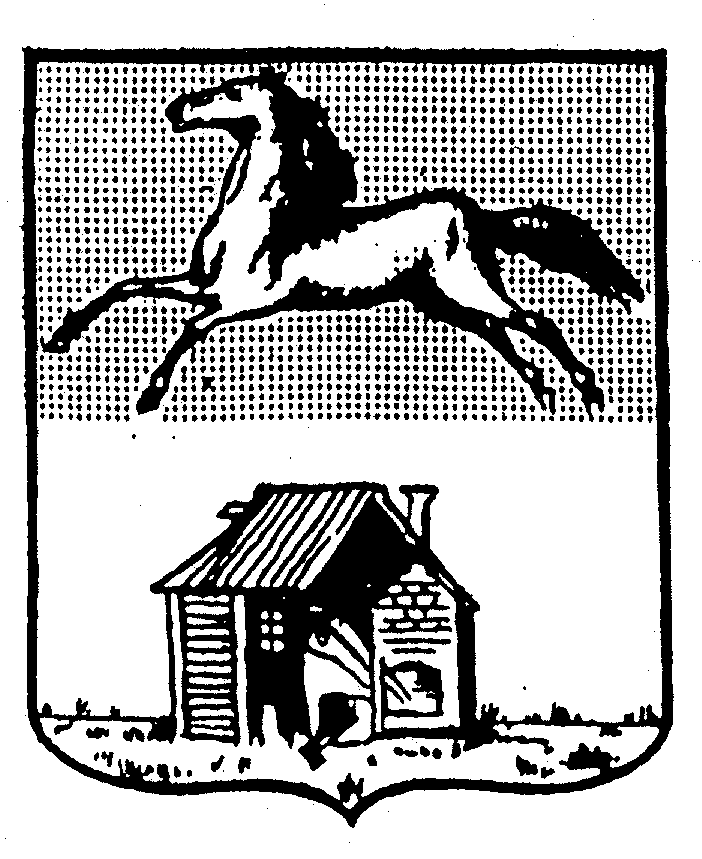 КЕМЕРОВСКАЯ ОБЛАСТЬНОВОКУЗНЕЦКИЙ ГОРОДСКОЙ ОКРУГАДМИНИСТРАЦИЯ ГОРОДА НОВОКУЗНЕЦКАПОСТАНОВЛЕНИЕот 22.06.2016 №94О внесении изменения в постановлениеадминистрации города Новокузнецка от 22.12.2014 №203 «Об утверждениимуниципальной программы «Развитиесубъектов малого и среднегопредпринимательствав городе Новокузнецке»В соответствии со статьей 179 Бюджетного кодекса Российской Федерации, Федеральным законом от 06.10.2003 №131-ФЗ «Об общих принципах организации местного самоуправления в Российской Федерации», Федеральным законом от 24.07.2007 №209-ФЗ «О развитии малого и среднего предпринимательства в Российской Федерации», Законом Кемеровской области от 27.12.2007 №187-ОЗ «О развитии малого и среднего предпринимательства», Постановлением Коллегии Администрации Кемеровской области от 01.10.2013 №413 «Об утверждении Государственной программы Кемеровской области «Развитие субъектов малого и среднего предпринимательства Кемеровской области» на 2014 - 2018 годы», решением Новокузнецкого городского Совета народных депутатов от 29.12.2015 №14/160 «О бюджете Новокузнецкого городского округа на 2016 год и на плановый период 2017 и 2018 годов», постановлением администрации города Новокузнецка от 28.08.2013 №133 «Об утверждении Порядка принятия решений о разработке, формирования, реализации и оценки эффективности муниципальных программ», в целях создания благоприятных условий для развития малого и среднего предпринимательства, руководствуясь ст.40 Устава Новокузнецкого городского округа:1. Внести в постановление администрации города Новокузнецка от 22.12.2014 №203 «Об утверждении муниципальной программы «Развитие субъектов малого и среднего предпринимательства в городе Новокузнецке» следующее изменение:1.1. Приложение «Муниципальная программа «Развитие субъектов малого и среднего предпринимательства в городе Новокузнецке» изложить в новой редакции согласно приложению к настоящему постановлению.2. Признать утратившим силу пункт 1 постановления администрации города Новокузнецка от 24.02.2016 №20 «О внесении изменения в постановление администрации города Новокузнецка от 22.12.2014 №203 «Об утверждении муниципальной программы «Развитие субъектов малого и среднего предпринимательства в городе Новокузнецке» и приложение «Муниципальная программа «Развитие субъектов малого и среднего предпринимательства в городе Новокузнецке» к данному постановлению.3. Отделу по работе со средствами массовой информации администрации города Новокузнецка (И.Н. Лихоткина) опубликовать настоящее постановление в городской газете «Новокузнецк». 4. Настоящее постановление вступает в силу после его официального опубликования.5. Контроль за исполнением настоящего постановления возложить на Первого заместителя Главы города (Е.А. Бедарев).Глава города									С.Н. КузнецовПриложениек постановлению администрациигорода Новокузнецкаот 22.06.2016 №94Приложениек постановлению администрациигорода Новокузнецкаот 22.12.2014 №203МУНИЦИПАЛЬНАЯ ПРОГРАММА«РАЗВИТИЕ СУБЪЕКТОВ МАЛОГО И СРЕДНЕГО ПРЕДПРИНИМАТЕЛЬСТВА В ГОРОДЕ НОВОКУЗНЕЦКЕ» Паспорт муниципальной программы«Развитие субъектов малого и среднего предпринимательства в городе Новокузнецке»1. Характеристика текущего состояния малого и среднего предпринимательства в Новокузнецком городском округе, основные проблемы, анализ основных показателей.Сектор малого и среднего предпринимательства является неотъемлемым элементом любой развитой хозяйственной системы, без которого не может эффективно развиваться экономика. Участвуя практически во всех видах экономической деятельности, субъекты малого и среднего предпринимательства, организации, образующие инфраструктуру поддержки субъектов малого и среднего предпринимательства, способствуют насыщению товарного рынка конкурентоспособной продукцией, работами и услугами, повышению занятости населения путем сохранения и создания дополнительных рабочих мест, внедрению новых форм организации  производства, сбыту, приближению товаров, работ и услуг к потребителю.Основные показатели деятельности малых предприятий (по данным Федеральной службы государственной статистики) приведены в таблице 1.Таблица 1. Основные показатели деятельности малых предприятий Анализ развития малого и среднего предпринимательства на территории Новокузнецкого городского округа за последние годы свидетельствует о положительной динамике основных экономических показателей деятельности субъектов малого и среднего предпринимательства. Так, оборот предприятий субъектов малого и среднего предпринимательства в 2011 году составил 74 050,0 млн. рублей, а в 2014 году –93 253,0 млн. рублей.В целом за период 2011 – 2014 годы сложилась положительная тенденция  роста числа субъектов малого и среднего предпринимательства, организаций, образующих инфраструктуру поддержки субъектов малого и среднего предпринимательства, который составил около 10 процентов ежегодно.Сложившаяся отраслевая структура малого и среднего предпринимательства за последние 4 года практически не изменилась. Сфера торговли и общественного питания (37,8%) остается более привлекательной для малых и средних предприятий, чем промышленность. Привлекательность данной сферы объясняется, прежде всего, относительно быстрой окупаемостью вложенных средств, стабильным потребительским спросом. Положительным результатом развития малого и среднего предпринимательства является поступление в бюджет Новокузнецкого городского округа (далее - местный бюджет) единого налога на вмененный доход для отдельных видов деятельности от субъектов малого и среднего предпринимательства. Так, в 2011 году сумма единого налога на вмененный доход, поступившая в местный бюджет, составила 240 300,0 тыс. рублей, а в 2014 – 369 708,0 тыс. рублей. В целях эффективного проведения государственной политики в сфере развития малого и среднего бизнеса и создания благоприятного предпринимательского климата необходима поддержка малого и среднего предпринимательства со стороны органов местного самоуправления. Задача органов местного самоуправления – оказать максимально возможное содействие и поддержку в развитии малого и среднего бизнеса города Новокузнецка.Основным инструментом поддержки субъектов малого и среднего предпринимательства и организаций, образующих инфраструктуру поддержки субъектов малого и среднего предпринимательства, является данная программа.Программа разработана на основе анализа существующего состояния малого и среднего предпринимательства города Новокузнецка с учетом  тенденций и опыта оказания государственной поддержки субъектам малого и среднего бизнеса в Кемеровской области и России.Программа представляет собой комплекс мероприятий по созданию благоприятной среды для субъектов малого и среднего предпринимательства, организаций, образующих инфраструктуру поддержки субъектов малого и среднего предпринимательства. В то же время программа исходит из необходимости совершенствования механизмов реализации государственной политики в области поддержки малого и среднего предпринимательства и ее более тесной координации с общими задачами экономической политики на муниципальном уровне.Органы местного самоуправления Новокузнецкого городского округа создают условия для развития малого и среднего бизнеса на территории города Новокузнецка. Сформирована и успешно работает инфраструктура поддержки  малого и среднего предпринимательства, в которую входит Центр.Основная задача Центра – оказание содействия начинающим предпринимателям «на старте». Все услуги для предпринимателей оказываются Центром на безвозмездной основе – это первичные консультации по вопросам налогообложения, юридических аспектов ведения предпринимательской деятельности, трудовых отношений, разработка бизнес-планов, содействие в государственной регистрации в качестве субъектов малого и среднего предпринимательства и решение других вопросов, связанных с осуществлением предпринимательской деятельности. Несмотря на положительную динамику развития малого и среднего предпринимательства в городе Новокузнецке, существует ряд проблем:- сложность доступа субъектов малого и среднего предпринимательства, организаций, образующих инфраструктуру поддержки субъектов малого и среднего предпринимательства, к финансовым и имущественным ресурсам, предлагаемым кредитными организациями и муниципалитетом;- недостаточный уровень профессиональных знаний и навыков у «начинающих» предпринимателей;- слабая информированность предпринимательского сообщества о  мероприятиях, направленных на поддержку и развитие предпринимательства;- недостаточное количество субъектов малого и среднего предпринимательства в социальной и производственной сферах.Развитию субъектов малого и среднего предпринимательства  препятствуют проблемы имущественного характера. В настоящее время немногие из них имеют собственные помещения и оборудование, большую часть затрат составляет арендная плата.Оказание имущественной поддержки осуществляется в виде передачи в пользование на возмездной долгосрочной основе, в том числе на льготных  условиях, муниципального имущества, субъектам малого и среднего предпринимательства и организациям, образующим инфраструктуру поддержки субъектов малого и среднего предпринимательства. При этом указанное имущество должно использоваться по целевому назначению.Настоящая программа нацелена на решение вышеуказанных проблем. Программный подход позволит проводить планомерную работу по созданию более благоприятного предпринимательского климата в городе Новокузнецке, объединению с этой целью усилий органов местного самоуправления Новокузнецкого городского округа, субъектов малого и среднего предпринимательства и организаций, образующих инфраструктуру поддержки субъектов малого и среднего предпринимательства.2. Основная цель и задачи программыУчитывая, что развитие малого и среднего предпринимательства является одной из основных задач развития экономики города Новокузнецка в целом, при реализации программы определена следующая цель: создание благоприятных условий для развития субъектов малого и среднего предпринимательства, организаций, образующих инфраструктуру поддержки субъектов малого и среднего предпринимательства, осуществляющих деятельность на территории Новокузнецкого городского округа.Задачами программы являются:1) содействие в финансовом обеспечении реализации и развития бизнес-проектов субъектов малого и среднего предпринимательства, организаций,  образующих инфраструктуру поддержки субъектов малого и среднего предпринимательства;2) содействие в имущественном обеспечении реализации и развития бизнес-проектов субъектов малого и среднего предпринимательства, организаций, образующих инфраструктуру поддержки субъектов малого и среднего предпринимательства;3) обеспечение консультационной и информационной поддержки для реализации и развития бизнес-проектов субъектов малого и среднего предпринимательства, организаций, образующих инфраструктуру поддержки субъектов малого и среднего предпринимательства;4) повышение качества услуг, оказываемых Центром.Цель и задачи программы соответствуют приоритетным задачам социально-экономического развития Новокузнецкого городского округа.3. Целевые индикаторы программыРеализация мероприятий программы характеризуется следующими целевыми индикаторами:1) число субъектов малого и среднего предпринимательства в расчете на 10 000 человек населения города Новокузнецка;2) доля среднесписочной численности работников (без внешних совместителей) малых и средних предприятий от среднесписочной численности работников (без внешних совместителей) всех предприятий и организаций города Новокузнецка; 3) оборот продукции (работ, услуг), производимой малыми и средними предприятиями;4) количество субсидий, грантов, выданных субъектам малого и среднего предпринимательства, организациям, образующим инфраструктуру поддержки  субъектов малого и среднего предпринимательства;5) доля площади объектов, фактически переданной в пользование на  долгосрочной основе субъектам малого и среднего предпринимательства,  организациям, образующим инфраструктуру поддержки субъектов малого и среднего предпринимательства, от общей площади объектов, включенных в перечень муниципального имущества, предназначенного для передачи в пользование на долгосрочной основе субъектам малого и среднего предпринимательства, организациям, образующим инфраструктуру поддержки субъектов малого и среднего предпринимательства.Сведения о целевых индикаторах программы и их плановых значениях по годам приведены в форме №1 «Сведения о целевых индикаторах муниципальной программы и их планируемых значениях» приложения №1 к программе. Методика их расчета приведена в форме №2 «Методика расчета целевых индикаторов» приложения №2 к программе.4 . Срок реализации программыСрок реализации программы 2015 – 2018 годы.5. Характеристика основных мероприятий программы5.1. Программа включает в себя 5 основных мероприятия:1) финансовая поддержка субъектов малого и среднего предпринимательства, организаций, образующих инфраструктуру поддержки субъектов малого и среднего предпринимательства;2) имущественная поддержка субъектов малого и среднего предпринимательства, организаций, образующих инфраструктуру поддержки субъектов малого и среднего предпринимательства;3) информационная поддержка субъектов малого и среднего предпринимательства, организаций, образующих инфраструктуру поддержки субъектов малого и среднего предпринимательства;4) консультационная поддержка субъектов малого и среднего предпринимательства;5) обеспечение функционирования Центра.5.2. Поддержка, указанная в пункте 5.1 настоящего раздела, предоставляется:1) субъектам, зарегистрированным и осуществляющим деятельность на территории Новокузнецкого городского округа и соответствующим критериям, установленным статьей 4 Федерального закона от 24.07.2007 №209-ФЗ «О развитии малого и среднего предпринимательства в Российской Федерации» (далее – Субъекты); 2) организациям, зарегистрированным и осуществляющим деятельность на территории Новокузнецкого городского округа, соответствующим критериям, установленным статьей 15 Федерального закона от 24.07.2007 №209-ФЗ «О развитии малого и среднего предпринимательства в Российской Федерации» (далее – Организации).5.3. Поддержка, указанная в пункте 5.1. настоящего раздела, не осуществляется в отношении Субъектов и Организаций:1) являющихся кредитными организациями, страховыми организациями (за исключением потребительских кооперативов), инвестиционными фондами, негосударственными пенсионными фондами, профессиональными участниками рынка ценных бумаг, ломбардами;2) являющихся участниками соглашений о разделе продукции;3) осуществляющих предпринимательскую деятельность в сфере игорного бизнеса;4) являющихся в порядке, установленном законодательством Российской Федерации о валютном регулировании и валютном контроле, нерезидентами Российской Федерации, за исключением случаев, предусмотренных международными договорами Российской Федерации;5) осуществляющих производство и реализацию подакцизных товаров, а также добычу и реализацию полезных ископаемых.5.4. Финансовая поддержка Субъектам и Организациям предоставляется при соблюдении следующих условий:1) Субъект, Организация фактически осуществляют предпринимательскую деятельность на территории города Новокузнецка, за исключением Субъектов, Организаций, претендующих на получение вида финансовой поддержки, указанной в подпункте 2 пункта 5.6.6 настоящего раздела;2) Субъект, Организация осуществляют приоритетные для города Новокузнецка виды деятельности, указанные в пункте 5.5 настоящего раздела;3) Субъект, Организация на момент подачи заявления не находятся в стадии реорганизации, ликвидации, банкротства;4) у Субъекта, Организации на дату подачи заявления отсутствует задолженность по обязательным платежам, сборам, пеням и штрафам в бюджеты всех уровней и государственные внебюджетные фонды;5) Субъект, Организация обязуются соблюдать условия предоставления финансовой поддержки, указанные в пунктах 5.6.7 - 5.6.11 настоящего раздела (в зависимости от вида финансовой поддержки); 6) Субъект, Организация принимают на себя обязательства о полной реализации заявленного бизнес-проекта, в том числе по количеству рабочих мест и их сохранению, созданных в рамках реализации бизнес-проекта;7) Субъект, Организация обязуются осуществлять предпринимательскую деятельность не менее 24 месяцев с даты принятия решения об оказании Субъекту, Организации финансовой поддержки;8) Субъекту, Организации запрещается приобретать за счет полученных средств финансовой поддержки иностранную валюту, за исключением операций, осуществляемых в соответствии с валютным законодательством Российской Федерации при закупке (поставке) высокотехнологичного импортного оборудования, сырья и комплектующих изделий;9) Субъект, Организация дает согласие на осуществление контроля со стороны Администрации за соблюдением условий, целей и порядка предоставления финансовой поддержки.5.5. Приоритетными для города Новокузнецка видами деятельности являются:1) инновационная и научно-техническая деятельность, включая деятельность, связанную с использованием вычислительной техники и информационных технологий;2) обрабатывающее производство;3) строительство, архитектурная деятельность;4) производство товаров народного потребления;5) производство строительных материалов и комплектующих;6) производство машин и оборудования;7) обработка вторичного сырья и переработка отходов;8) жилищно-коммунальное хозяйство, благоустройство городских территорий;9) экология;10) сельское хозяйство, рыболовство и рыбоводство;11) транспорт и связь;12) образование, здравоохранение и предоставление прочих коммунальных, социальных и персональных услуг;13) культура, спорт, организация отдыха и развлечений;14) туристская деятельность, направленная на развитие внутреннего и въездного туризма;15) переработка сельскохозяйственной продукции;16) ремесленная деятельность;17) услуги общественного питания;18) бытовое обслуживание населения, в том числе социально направленное.5.6. Порядок и условия предоставления финансовой поддержки Субъектам и Организациям.5.6.1. Финансовая поддержка на возмещение понесенных затрат предоставляется, если затраты Субъектов и Организаций связаны:1) с государственной регистрацией в качестве юридического лица или индивидуального предпринимателя (оплата государственной пошлины и расходов на открытие расчетного счета);2) с началом и ведением предпринимательской деятельности в виде:- приобретения основных средств (в том числе зданий, сооружений, оборудования, измерительных и регулирующих приборов и устройств, вычислительной техники, транспортных средств, инструментов, производственного и хозяйственного инвентаря);- приобретения сырья, основных и вспомогательных материалов, комплектующих изделий;- приобретения программного продукта для ведения бизнеса;- аренды зданий, строений, сооружений, помещений, земельных участков, транспортных средств, оборудования для ведения предпринимательской деятельности (за исключением аренды муниципального имущества).5.6.2. Для получения финансовой поддержки на возмещение понесенных затрат Субъекты и Организации обращаются в Управление через Центр с заявлением о предоставлении финансовой поддержки (далее-заявление), к которому прилагаются следующие основные документы:1) выписка из Единого государственного реестра юридических лиц (если учредителем является юридическое лицо – дополнительно выписка по учредителю) или выписка из Единого государственного реестра индивидуальных предпринимателей, выданная налоговым органом, или в форме электронного документооборота, подписанная усиленной квалифицированной электронно-цифровой подписью, в срок, не позднее одного месяца до даты представления заявления на получение финансовой поддержки;2) справка о средней численности работников за предшествующий календарный год (с учетом всех работников, в том числе работающих по гражданско-правовым договорам или по совместительству с учетом реально отработанного времени, работников представительств, филиалов и других обособленных подразделений), заверенная подписью руководителя и печатью (при наличии печати). Для вновь созданных (зарегистрированных) Субъектов, Организаций в течение того года, в котором они созданы (зарегистрированы), - справка о средней численности работников за период, прошедший со дня их государственной регистрации до даты подачи заявления (с учетом всех работников, в том числе работающих по гражданско-правовым договорам или по совместительству с учетом реально отработанного времени, работников представительств, филиалов и других обособленных подразделений), заверенная подписью руководителя и печатью (при наличии печати);3) справка о полученных субсидиях за три года, предшествующих году подачи заявления, заверенная подписью руководителя Субъекта, Организации и печатью (при наличии печати);4) копия свидетельства о государственной регистрации (с предъявлением оригинала), заверенная подписью руководителя Субъекта, Организации и печатью (при наличии печати);5) копия представленного в налоговый орган документа, подтверждающего величину выручки от реализации товаров (работ, услуг) за предшествующий календарный год без учета налога на добавленную стоимость, заверенная подписью руководителя Субъекта, Организации и печатью (при наличии печати). Для вновь созданных (зарегистрированных) Субъектов, Организаций данный документ предоставляется за календарный год, в котором они созданы (зарегистрированы);6) справка налогового органа, подтверждающая отсутствие задолженности по налогам и иным обязательным платежам в бюджетную систему Российской Федерации, выданная в срок, не позднее одного месяца до даты подачи заявления на получение финансовой поддержки (справка о состоянии расчетов по налогам, сборам, пеням, штрафам, процентам или документ об исполнении налогоплательщиком обязанности по уплате налогов, сборов, пеней, штрафов, процентов);7) справка Пенсионного фонда по месту учета Субъекта, Организации о состоянии расчетов по страховым взносам, пеням, штрафам, выданная в срок, не позднее одного месяца до даты подачи заявления на получение финансовой поддержки;8) справки Фонда социального страхования по месту учета Субъекта, Организации о состоянии расчетов по страховым взносам, пеням, штрафам, выданная в срок, не позднее одного месяца до даты подачи заявления на получение финансовой поддержки;9) расчет суммы финансовой поддержки (рассчитывается в зависимости от максимального уровня процентов, установленных для каждого вида финансовой поддержки);10) бизнес-проект, который должен быть прошит, пронумерован, заверен подписью руководителя Субъекта, Организации и печатью (при наличии печати) и содержать следующую обязательную информацию:- резюме на Субъекта, Организацию;-  описание идеи бизнеса;- указание на социальную значимость проекта (степень потребности в данном виде товаров, услуг, работ);- общая стоимость бизнес-проекта, в том числе сумма долевого участия за счет собственных средств Субъекта, Организации;- сведения о трудоустройстве, запланированном в первый год деятельности с момента получения финансовой поддержки и (или) сведения о ранее трудоустроенных работниках;- виды расходов (перечень и количество основных средств с указанием стоимости по каждой единице, расчет размера арендной платы);- план производства и реализации товаров (работ, услуг) по бизнес-проекту на 1 (один) год в натуральном и стоимостном выражении;- сумма ожидаемой прибыли от реализации товаров, работ, услуг (после уплаты платежей в бюджет);- ожидаемый объем поступления налоговых платежей;- планируемый рынок сбыта товаров, работ, услуг;- план движения денежных средств по проекту на 1 (один) год;11) копия документа, удостоверяющего личность руководителя Субъекта, Организации (с предъявлением оригинала);12) копия документа, удостоверяющего права (полномочия) представителя Субъекта, Организации, и копия документа, удостоверяющего личность данного представителя, если с заявлением обращается представитель заявителя (с предъявлением оригинала);13) согласие на обработку персональных данных руководителя Субъекта, Организации;14) дополнительные документы, установленные пунктами 5.6.7 – 5.6.11 настоящего раздела для каждого вида финансовой поддержки;15) иные документы, представленные в добровольном порядке.5.6.3. Уполномоченным органом на осуществление организационных мероприятий, связанных с предоставлением финансовой поддержки, является Администрация. Выполнение функций уполномоченного органа обеспечивается Управлением.Управление определяет срок приема заявлений и документов, организует размещение информации в средствах массовой информации, организацию заседания комиссии по рассмотрению заявлений о предоставлении финансовой поддержки Субъектам и Организациям (далее - Комиссия), ведение протокола заседания Комиссии, уведомление Субъекта, Организации о принятом решении в отношении заявления о предоставлении поддержки, подготовку проектов соглашений на предоставление финансовой поддержки, ведение реестра получателей поддержки.Комиссия является коллегиальным органом при Администрации и осуществляет рассмотрение и отбор заявлений Субъектов и Организаций на предоставление субсидий. Состав Комиссии утверждается распоряжением Администрации, проект которого готовит Управление.Деятельность Комиссии осуществляется с соблюдением принципов гласности, объективной оценки, единства требований на основе коллегиального обсуждения и решения вопросов, входящих в ее компетенцию.Комиссия осуществляет следующие функции:а) рассматривает поданные Субъектом, Организацией заявления, пакеты обязательных документов и определяет их соответствие условиям оказания финансовой поддержки;б) в соответствии с условиями оказания поддержки и с учетом лимитов бюджетных средств, предусмотренных на цели предоставления субсидий в местном бюджете на соответствующий финансовый год, определяет Субъектов и Организации, которым может быть предоставлена субсидия;в) определяет заявителей, которым в предоставлении поддержки должно быть отказано по основаниям, предусмотренным в пункте 5.6.5 настоящего раздела.1) Срок приема пакета обязательных документов составляет 30 дней с даты начала приема заявлений и документов на предоставление финансовой поддержки. Дата начала и окончания приема документации утверждается распоряжением Администрации, проект которого готовит Управление.Информацию о сроках начала и окончания приема заявлений и документов, месте подачи заявлений и документов, контактных телефонах Управление размещает в городской газете «Новокузнецк» и на официальном сайте Администрации в информационно-телекоммуникационной сети «Интернет» не менее чем за 7 (семь) дней до даты начала приема документации.2) Управление через Центр в установленные сроки осуществляет прием от Субъектов и Организаций заявлений, приложений к заявлению, заполненных по формам согласно приложению №6 к программе, а также обязательных и дополнительных документов, установленных настоящим разделом для каждого вида финансовой поддержки (далее - пакет обязательных документов). Поданные заявления регистрируются Центром в журнале регистрации заявлений, который ведется в электронном виде, с указанием номера и даты регистрации заявления, наименования Субъекта, Организации, наименования вида и суммы запрашиваемой субсидии. Центр составляет опись представленных документов, которая подписывается представителем Субъекта, Организации и сотрудником Центра, принявшим документы. Заявление и пакет обязательных документов, поступившие после установленного срока, не регистрируются и не рассматриваются.После приема от Субъекта, Организации заявлений Центр изучает полученный пакет обязательных документов и оформляет в письменной форме заключения по каждому заявителю.Пакеты обязательных документов вместе с письменным заключением по каждому заявителю Центр по описи передает в Управление для анализа не позднее 14 рабочих дней со дня регистрации заявления от Субъекта, Организации.3) Управление рассматривает полученные пакеты обязательных документов, по необходимости направляет запросы о предоставлении сведений, в том числе, по системе межведомственного электронного взаимодействия, в государственные органы и подведомственные им организации, в том числе, в Федеральную налоговую службу, Росстат, территориальный орган Пенсионного фонда, территориальный орган Фонда социального страхования и формирует общее сводное заключение по поданным пакетам обязательных документов для дальнейшего предоставления Комиссии.К участию в проведении анализа пакета обязательных документов, включая изучение и оценку бизнес-проекта, по необходимости привлекаются представители органов администрации города Новокузнецка, Новокузнецкого городского Совета народных депутатов, специалисты отраслевой направленности организаций города Новокузнецка, в зависимости от экономической деятельности, описанной в бизнес-проекте, не имеющие личной заинтересованности в вынесении решения об оказании финансовой поддержки Субъекту, Организации.4) Управление направляет извещение о дате и времени проведения заседания Комиссии с приложением общего сводного заключения по поданным пакетам обязательных документов всем членам Комиссии в срок не позднее 3 (трех) рабочих дней до дня проведения заседания.Заседания Комиссии проводит председатель, а в его отсутствие - заместитель председателя Комиссии.Комиссия заслушивает общее сводное заключение Управления по поданным пакетам обязательных документов, а также специалистов отраслевой направленности, участвующих в изучении и оценке бизнес-проекта, производит сопоставление и сравнение поступивших пакетов обязательных документов и принимает решение об оказании финансовой поддержки в отношении Субъекта, Организации.Решение об оказании финансовой поддержки в отношении Субъекта, Организации принимается в том случае, если Субъектом, Организацией соблюдены условия оказания финансовой поддержки, а также пакеты обязательных документов соответствуют требованиям, установленным настоящим разделом программы.Решение об оказании финансовой поддержки в отношении Субъекта, Организации должно быть вынесено в течение 30 (тридцати) рабочих дней, начиная со следующего рабочего дня после окончания срока приема документов от Субъектов, Организаций.Комиссия правомочна принимать решения, если на ее заседании присутствует не менее 50 процентов от числа утвержденных членов Комиссии. Решение принимается путем голосования, простым большинством числа голосов присутствующих членов Комиссии.В случае недостаточности средств, предусмотренных в местном бюджете на указанные цели в текущем финансовом году, решение об оказании финансовой поддержки принимается в отношении Субъекта, Организации, зарегистрировавшие заявления на предоставление финансовой поддержки в порядке очередности.Решение Комиссии заносится в протокол заседания, который подписывается председателем Комиссии, а в его отсутствие – заместителем председателя, и всеми членами Комиссии, принявшими участие в заседании.Каждый заявитель должен быть проинформирован о предоставлении либо отказе в предоставлении финансовой поддержки в течение 10 (десяти) рабочих дней со дня принятия такого решения.5) На основании протокола заседания Комиссии в течение 14 (четырнадцати) рабочих дней с даты заседания Комиссии, издается распоряжение Администрации о предоставлении финансовой поддержки (далее – Распоряжение о предоставлении финансовой поддержки), проект которого готовит Управление.Управление в течение 5 (пяти) рабочих дней со дня издания Распоряжения о предоставлении финансовой поддержки направляет письменные уведомления Субъекту, Организации, в отношении которых было принято решение о предоставлении финансовой поддержки, с указанием срока прибытия в Администрацию для заключения соглашения о предоставлении финансовой поддержки.6) Соглашение о предоставлении финансовой поддержки (далее – Соглашение) с указанием целевого использования средств местного бюджета должно быть заключено между Администрацией и Субъектом, Организацией в 30-дневный срок со дня издания Распоряжения о предоставлении финансовой поддержки, но не позднее, чем за 10 (десять) дней до окончания финансового года.7) Перечисление денежных средств финансовой поддержки осуществляет Финансовое управление города Новокузнецка после представления Управлением копии Распоряжения о предоставлении финансовой поддержки и копий Соглашений, заключенных Администрацией с Субъектами и Организациями.Финансовая поддержка предоставляется в пределах лимита бюджетных обязательств, предусмотренных на финансирование данного мероприятия программы в текущем финансовом году.Главным распорядителем и получателем средств местного бюджета на реализацию мероприятия является Администрация.8) Субъекты и Организации – получатели финансовой поддержки обязаны письменно уведомить Администрацию о поступлении суммы финансовой поддержки на свой расчетный счет в течение 5 (пяти) рабочих дней с даты ее поступления.В случае предоставления Субъекту, Организации финансовой поддержки, Управление вносит Субъекта, Организацию, в отношении которых принято такое решение, в реестр субъектов малого и среднего предпринимательства - получателей поддержки.5.6.4. Контроль по соблюдению условий, целей и порядка предоставления финансовой поддержки её получателями осуществляют Управление и Комитет городского контроля Новокузнецкого городского округа (далее – Комитет городского контроля). Получатель финансовой поддержки предоставляет в Управление отчетные документы, подтверждающие исполнение условий Соглашения, в течение 24 месяцев с даты ее получения с периодичностью раз в полугодие. При предоставлении финансовой поддержки обязательным условием, включаемым в Соглашение, является согласие её получателя на осуществление Управлением и Комитетом городского контроля проверок соблюдения получателем условий, целей и порядка предоставления финансовой поддержки.Возврат средств финансовой поддержки, предоставленных из местного бюджета Субъекту, Организации, осуществляется в случаях:- выявления нарушений условий, порядка и целей расходования средств финансовой поддержки, установленных при предоставлении финансовой поддержки и предусмотренных условиями Соглашения;- не исполнения Субъектом, Организацией обязательств о реализации заявленного бизнес-проекта, в том числе по сроку осуществления предпринимательской деятельности, количеству рабочих мест и их сохранению, созданных в рамках реализации бизнес-проекта.Решение о возврате суммы финансовой поддержки принимается Управлением или Комитетом городского контроля и направляется получателю финансовой поддержки в течение 5 (пяти) дней с даты принятия данного решения.Субъект, Организация – получатель финансовой поддержки, в течение одного месяца со дня получения письменного уведомления о возврате финансовой поддержки обязан возвратить в местный бюджет сумму финансовой поддержки, указанную в решении о возврате суммы финансовой поддержки. При отказе от добровольного возврата суммы финансовой поддержки, невозврата ее в течение установленного срока финансовая поддержка взыскивается в судебном порядке согласно действующему законодательству Российской Федерации.5.6.5. Отказ в предоставлении финансовой поддержки осуществляется в следующих случаях:1) не представлены сведения, документы, определенные условиями и порядком получения финансовой поддержки в соответствии с настоящим разделом, или представлены недостоверные сведения и документы;2) не выполнены условия оказания финансовой поддержки, указанные в настоящем разделе;3) ранее в отношении заявителя – Субъекта или Организации было принято решение об оказании аналогичной поддержки;4) с момента признания Субъекта или Организации, допустившим или допустившей нарушение порядка и условий предоставления финансовой поддержки, в том числе не обеспечившим или не обеспечившей целевого использования предоставленных бюджетных средств, прошло менее трех лет.5.6.6. Финансовая поддержка Субъектов, Организаций предоставляется в виде:1) субсидии на возмещение части затрат на развитие производственных, инновационных малых и средних предприятий (в том числе предприятий, производящих импортозамещающую продукцию, и предприятий, занимающихся переработкой отходов);2) субсидии в виде грантовой поддержки на возмещение части расходов, понесенных начинающими предпринимателями на создание собственного бизнеса;3) субсидии на возмещение части затрат по участию в выставках и ярмарках в целях продвижения производимых ими товаров, выполняемых работ или оказываемых услуг;4) субсидии на возмещение части расходов по уплате процентов по кредитам (займам), полученным в кредитных организациях, расположенных на территории Российской Федерации, в целях создания и (или) развития производства товаров, работ, услуг;5) субсидии на возмещение части затрат, связанных с приобретением оборудования в целях создания, развития, модернизации производства.5.6.7. Предоставление субсидии на возмещение части затрат Субъектам и Организациям на развитие производственных, инновационных малых и средних предприятий (в том числе предприятий, производящих импортозамещающую продукцию, и предприятий, занимающихся переработкой отходов).Субсидия предоставляется в размере не более 90 процентов от суммы фактически произведенных и документально подтвержденных затрат, понесенных Субъектом, Организацией, но не более 300 (трехсот) тысяч рублей на одного Субъекта, Организацию.Возмещению подлежат затраты, произведенные Субъектом, Организацией за два года, предшествующих финансовому году и (или) в текущем финансовом году.Для получения субсидии Субъекты, Организации обращаются в Управление через Центр с заявлением, к которому прилагаются основные документы в соответствии с пунктом 5.6.2 настоящего раздела и копии следующих дополнительных документов, подтверждающих фактически произведенные затраты в соответствии с требованиями бухгалтерского учета, заверенные подписью руководителя Субъекта, Организации и печатью (при наличии печати), с предъявлением оригиналов:- договор (соглашение), с исполнением которого связаны понесенные затраты Субъекта, Организации;- платежные документы, подтверждающие оплату расходов: в случае безналичного расчета – платежные поручения, заверенные банком; в случае наличного расчета – кассовые или товарные чеки и (или) квитанции к приходным кассовым ордерам;- счета-фактуры, подтверждающие расходы, указанные в пункте 5.6.1 настоящего раздела (за исключением случаев, предусмотренных законодательством Российской Федерации, когда счет-фактура может не составляться поставщиком (исполнителем, подрядчиком);- товарные накладные и (или) акты приема-передачи выполненных работ (оказанных услуг), и (или) универсальные передаточные документы, подтверждающие расходы, указанные в пункте 5.6.1 настоящего раздела;- в случае приобретения оборудования - технические паспорта или инструкции (руководства) по эксплуатации;- документы, подтверждающие получение, оприходование и учет основных средств и материалов;- в случае осуществления расходов на приобретение в собственность нежилого помещения, здания, строения, сооружения – документы, подтверждающие право собственности на нежилое помещение, здание, сооружение.На реализацию данного вида финансовой поддержки программой предусмотрены денежные средства в размере 2 100 тыс. рублей, в том числе:- 2016 год – 700 тыс. рублей;- 2017 год – 700 тыс. рублей;- 2018 год – 700 тыс. рублей.5.6.8. Предоставление субсидии Субъектам, Организациям в виде грантовой поддержки на возмещение части расходов, понесенных начинающими предпринимателями на создание собственного бизнеса.Грантовая поддержка предоставляется в размере не более 85 процентов от суммы фактически произведенных и документально подтвержденных Субъектам, Организациям затрат, связанных с началом предпринимательской деятельности, но не более 500 (пятисот) тысяч рублей на одного Субъекта, Организацию.Грантовая поддержка предоставляется, если Субъект, Организация зарегистрированы и осуществляют деятельность менее 1 года включительно до даты подачи заявления на участие в конкурсе.Грантовая поддержка предоставляется начинающим Субъектам и Организациям на возмещение затрат, указанных в пункте 5.6.1 настоящего раздела, а также связанных с выплатами по передаче прав на франшизу.Для получения грантовой поддержки Субъект, Организация должны относиться к одной из следующих приоритетных целевых групп:1) зарегистрированные безработные (до момента регистрации юридического лица или в качестве индивидуального предпринимателя);2) работники, находящиеся под угрозой массового увольнения (установление неполного рабочего времени, временная приостановка работ, предоставление отпуска без сохранения заработной платы, мероприятия по высвобождению работников);3) работники градообразующих предприятий;4) военнослужащие, уволенные в запас в связи с сокращением Вооруженных Сил Российской Федерации;5) субъекты молодежного предпринимательства (физические лица в возрасте до 30 лет; юридические лица, в уставном капитале которых доля, принадлежащая физическим лицам в возрасте до 30 лет, составляет более 50%);6) молодые семьи, имеющие детей, в том числе неполные молодые семьи, состоящие из 1 (одного) молодого родителя и 1 (одного) и более детей, при условии, что возраст каждого из супругов либо 1 (одного) родителя в неполной семье не превышает 35лет; 7) семьи, воспитывающие детей-инвалидов;8) женщины, воспитывающие несовершеннолетних детей;9) инвалиды; 10) юридические лица, в уставном капитале которых доля, принадлежащая физическим лицам, относящимся к одной из категории, указанной в подпунктах 2-9 настоящего пункта, составляет более 50 процентов;11) Субъекты и Организации, относящиеся к социальному предпринимательству, которое является социально ответственной деятельностью Субъектов и Организаций, направленной на решение социальных проблем, в том числе обеспечивающей выполнение следующих условий:а) обеспечение занятости инвалидов, матерей, имеющих детей в возрасте до 3 лет, выпускников детских домов, а также лиц, освобожденных из мест лишения свободы в течение 2 лет, предшествующих дате проведения конкурсного отбора, при условии, что среднесписочная численность указанных категорий граждан среди работников Субъектов и Организаций составляет не менее 50 процентов; а доля в фонде оплаты труда – не менее 25 процентов;б) предоставление услуг (производство товаров) в следующих сферах деятельности:- содействие профессиональной ориентации и трудоустройству, включая содействие самозанятости;- социальное обслуживание граждан, услуги здравоохранения, физической культуры и массового спорта, проведение занятий в детских и молодежных кружках, секциях, студиях;- оказание помощи пострадавшим в результате стихийных бедствий, экологических, техногенных или иных катастроф, социальных, национальных, религиозных конфликтов, беженцам и вынужденным переселенцам;- производство и (или) реализация медицинской техники, протезно-ортопедических изделий, а также технических средств, включая автомототранспорт, материалы, которые могут быть использованы исключительно для профилактики инвалидности или реабилитации инвалидов;- обеспечение культурно-просветительской деятельности (театры, школы-студии, музыкальные учреждения, творческие мастерские);- предоставление образовательных услуг группам граждан, имеющим ограниченный доступ к образовательным услугам;- содействие вовлечению в социально-активную деятельность социально незащищенных групп граждан (инвалиды, сироты, выпускники детских домов, пожилые люди, люди, страдающие наркоманией и алкоголизмом);- профилактика социально опасных форм поведения граждан;- выпуск периодических печатных изданий, а также книжной продукции, связанной с образованием, наукой и культурой.Для получения субсидии Субъекты, Организации обращаются в Управление через Центр с заявлением, к которому прилагаются основные документы в соответствии с пунктом 5.6.2 настоящего раздела и копии следующих дополнительных документов, подтверждающих фактически произведенные расходы в соответствии с требованиями бухгалтерского учета, заверенные подписью руководителя Субъекта, Организации и печатью (при наличии печати), с предъявлением оригиналов:- договор (соглашение), с исполнением которого связаны понесенные Субъектами, Организациями затраты;- платежные документы, подтверждающие оплату расходов: в случае безналичного расчета – платежные поручения, заверенные банком; в случае наличного расчета – кассовые или товарные чеки и (или) квитанции к приходным кассовым ордерам;- счета-фактуры, подтверждающие расходы, указанные в пункте 5.6.1 настоящего раздела (за исключением случаев, предусмотренных законодательством Российской Федерации, когда счет-фактура может не составляться поставщиком (исполнителем, подрядчиком);- товарные накладные и (или) акты приема-передачи выполненных работ (оказанных услуг), и (или) универсальных передаточные документы, подтверждающие расходы, указанные в пункте 5.6.1 настоящего раздела;- в случае приобретения оборудования - технические паспорта или инструкции (руководства) по эксплуатации;- документы, подтверждающие получение, оприходование и учет основных средств и материалов;- в случае осуществления расходов на приобретение в собственность нежилого помещения, здания, строения, сооружения – документы подтверждающие право собственности на нежилое помещение, здание, строение, сооружение. На реализацию данного вида финансовой поддержки программой предусмотрены денежные средства в размере 3 000 тыс. рублей, в том числе:- 2016 год – 1 000 тыс. рублей;- 2017 год – 1 000 тыс. рублей;- 2018 год – 1 000 тыс. рублей.5.6.9. Предоставление субсидии Субъектам, Организациям на возмещение части затрат по участию в выставках и ярмарках в целях продвижения производимых ими товаров, выполняемых работ или оказываемых услуг.Субсидии предоставляются в размере не более 80 процентов от суммы фактически произведенных и документально подтвержденных затрат, но не более 100 (ста) тысяч рублей на одного Субъекта, Организацию.Возмещению подлежат затраты, произведенные Субъектом, Организацией в году, предшествующем финансовому году и (или) в текущем финансовом году.Субсидии Субъектам, Организациям предоставляются при соблюдении условия, что затраты связаны с участием в выставках и ярмарках на территории Российской Федерации и включают в себя:а) стоимость аренды выставочной площади и помещения для проведения выставки или ярмарки;б) стоимость оборудования выставочной площади: изготовление, монтаж, демонтаж;в) оплату регистрационного взноса.Для получения субсидии Субъект, Организация обращается в Управление через Центр с заявлением, к которому прилагаются основные документы в соответствии с пунктом 5.6.2 настоящего раздела, описание товаров, работ, услуг (в свободной форме), с целью продвижения которых принималось участие в выставке или ярмарке, с указанием качественных характеристик и копии следующих дополнительных документов, подтверждающих фактически произведенные расходы в соответствии с требованиями бухгалтерского учета, заверенные подписью руководителя Субъекта, Организации и печатью (при наличии печати), с предъявлением оригиналов:- договор (соглашение), с исполнением которого связаны затраты, понесенные Субъектом, Организацией;- платежные документы, подтверждающие оплату расходов: в случае безналичного расчета – платежные поручения, заверенные банком; в случае наличного расчета – кассовые или товарные чеки и (или) квитанции к приходным кассовым ордерам.На реализацию данного вида финансовой поддержки программой предусмотрены денежные средства в размере 600 тыс. рублей, в том числе:- 2016 год – 200 тыс. рублей;- 2017 год – 200 тыс. рублей;- 2018 год – 200 тыс. рублей.5.6.10. Предоставление субсидии Субъектам, Организациям на возмещение части расходов по уплате процентов по кредитам (займам), полученным в кредитных организациях, расположенных на территории Российской Федерации, в целях создания и (или) развития производства товаров, работ, услуг. Субсидии предоставляются в размере не более 70 процентов от расходов по уплате процентов по кредитам (займам), полученным Субъектом, Организацией в российских кредитных организациях в текущем финансовом году и (или) году, предшествующему текущему, но не более 500 (пятисот) тысяч рублей на одного Субъекта, Организацию.Субсидии предоставляются при соблюдении следующих условий:- кредиты используются на приобретение производственных зданий, строений, сооружений и (или) приобретение оборудования (оборудования, устройств, механизмов, транспортных средств (за исключением легковых автомобилей и воздушных судов), станков, приборов, аппаратов, агрегатов, установок, машин, относящихся ко второй и выше амортизационным группам Классификации основных средств, включаемых в амортизационные группы, утвержденной Постановлением Правительства Российской Федерации от 01.01.2002 №1 «О Классификации основных средств, включаемых в амортизационные группы» (далее – Классификация основных средств), за исключением оборудования, предназначенного для осуществления оптовой и розничной торговой деятельности, в рамках заявленного бизнес-проекта;- текущие обязательства по кредиту исполняются в сроки и в объемах, установленных графиком погашения кредита.Для получения субсидии Субъекты и Организации обращаются в Управление через Центр с заявлением, к которому прилагаются основные документы в соответствии с пунктом 5.6.2 настоящего раздела и копии следующих дополнительных документов, подтверждающих фактически произведенные расходы в соответствии с требованиями бухгалтерского учета, заверенные подписью руководителя Субъекта, Организации и печатью (при наличии печати), с предъявлением оригиналов:- кредитный договор с указанием инвестиционной цели использования кредита, графика погашения кредита и уплаты процентов, заверенный банком;- акт сверки с кредитной организацией (банком) о фактическом размере произведенных оплат по данному кредитному договору с момента получения кредита на дату подачи заявления об оказании финансовой поддержки;- документы, подтверждающие целевое использование кредита в рамках заявленного бизнес-проекта, в том числе подтверждающие получение, оприходование и учет основных средств и материалов; приобретенных за счет кредитных средств.На реализацию данного вида финансовой поддержки программой предусмотрены денежные средства в размере 600 тыс. рублей, в том числе:- 2016 год – 200 тыс. рублей;- 2017 год – 200 тыс. рублей;- 2018 год – 200 тыс. рублей.5.6.11. Предоставление субсидии Субъектам, Организациям на возмещение части затрат, связанных с приобретением оборудования в целях создания, развития, модернизации производства.Субсидии предоставляются в размере не более 50 процентов от суммы фактически произведенных и документально подтвержденных затрат, понесенных Субъектом, Организацией, но не более 1 000 000 (одного) миллиона рублей на одного Субъекта, Организацию.Возмещению подлежат затраты, произведенные Субъектом, Организацией в году, предшествующем финансовому году и (или) в текущем финансовом году.Субсидирование затрат осуществляется в отношении: оборудования, устройств, механизмов, транспортных средств (за исключением легковых автомобилей и воздушных судов), станков, приборов, аппаратов, агрегатов, установок, машин, относящихся ко второй и выше амортизационным группам Классификации основных средств, за исключением оборудования, предназначенного для осуществления оптовой и розничной торговой деятельности.Субсидии предоставляются Субъектам, Организациям, фактически осуществляющим деятельность в сфере производства товаров (работ, услуг) согласно разделов Общероссийского классификатора видов экономической деятельности, принятого и введенного в действие Постановлением Государственного комитета Российской Федерации по стандартизации и метрологии от 06.11.2001 №454-ст, таких как:1) сельское хозяйство, охота и лесное хозяйство;2) рыболовство, рыбоводство;3) обрабатывающие производства (за исключением группировок 15.9, 16);4) строительство;5) гостиницы и рестораны (за исключением группировок 55.23.3, 55.23.4, 55.23.5);5) транспорт и связь (за исключением группировки 63.3);6) операции с недвижимым имуществом, аренда и предоставление услуг по следующим кодам: 72, 73, 74 (за исключением группировок 74.1, 74.11, 74.12, 74.12.1, 74.12.2, 74.13, 74.13.1, 74.13.2, 74.14, 74.15, 74.15.1, 74.15.2, 74.20.45, 74.8, 74.81, 74.82, 74.83, 74.84);7) образование;8) здравоохранение и предоставление социальных услуг;9) предоставление прочих коммунальных, социальных и персональных услуг по следующим кодам: 90, 92, 93 (за исключением группировок 92.71, 93.05).Для получения субсидии Субъекты, Организации обращаются в Управление через Центр с заявлением, к которому прилагаются основные документы в соответствии с пунктом 5.6.2 настоящего раздела и копии следующих дополнительных документов, подтверждающих фактически произведенные расходы в соответствии с требованиями бухгалтерского учета, заверенные подписью руководителя Субъекта, Организации и печатью (при наличии печати), с предъявлением оригиналов:- договор на приобретение оборудования;- платежные документы, подтверждающие оплату приобретенного оборудования. В случае безналичного расчета – платежные поручения, заверенные банком; в случае наличного расчета – кассовые или товарные чеки и (или) квитанции к приходным кассовым ордерам;- счета-фактуры, подтверждающие расходы, указанные в пункте 5.6.1 настоящего раздела (за исключением случаев, предусмотренных законодательством Российской Федерации, когда счет-фактура может не составляться поставщиком (исполнителем, подрядчиком);- товарные накладные и (или) акты приема-передачи, и (или) универсальные передаточные документы, подтверждающие расходы, указанные в пункте 5.6.1 настоящего раздела;- документы, подтверждающие получение, оприходование и учет основных средств и материалов;- технические паспорта или инструкции (руководства) по эксплуатации.На реализацию данного вида финансовой поддержки программой предусмотрены денежные средства в размере 4 809 тыс. рублей, в том числе:- 2016 год – 1 403 тыс. рублей;- 2017 год – 1 703 тыс. рублей;- 2018 год – 1 703 тыс. рублей.5.7. Порядок и условия предоставления имущественной поддержки Субъектам и Организациям.5.7.1. Оказание имущественной поддержки Субъектам и Организациям осуществляется в виде передачи в аренду на долгосрочной основе муниципального имущества, включенного в Перечень муниципального имущества, предназначенного для передачи в пользование на долгосрочной основе субъектам малого и среднего предпринимательства и организациям, образующим инфраструктуру поддержки субъектов малого и среднего предпринимательства (далее – Перечень), утвержденный в соответствии с решением Новокузнецкого городского Совета народных депутатов от 29.10.2014 №14/124 «Об утверждении Положения о порядке формирования, ведения, обязательного опубликования перечня муниципального имущества Новокузнецкого городского округа, предназначенного для передачи во владение и (или) пользование субъектам малого и среднего предпринимательства и организациям, образующим инфраструктуру поддержки субъектов малого и среднего предпринимательства».Передача муниципального имущества Субъектам, Организациям в аренду осуществляется по результатам проведения торгов на право заключения договоров аренды. Торги на право заключения договоров аренды проводятся в форме конкурсов или аукционов.Порядок проведения конкурсов или аукционов на право заключения договоров аренды муниципального имущества, а также перечень видов имущества, в отношении которого заключение указанных договоров может осуществляться путем проведения торгов в форме конкурса, установлен Приказом Федеральной антимонопольной службы России от 10.02.2010 №67 «О порядке проведения конкурсов или аукционов на право заключения договоров аренды, договоров безвозмездного пользования, договоров доверительного управления имуществом, иных договоров, предусматривающих переход прав в отношении государственного или муниципального имущества, и перечне видов имущества, в отношении которого заключение указанных договоров может осуществляться путем проведения торгов в форме конкурса» и Положением о порядке передачи в аренду и безвозмездное пользование муниципального имущества Новокузнецкого городского округа, утвержденным решением Новокузнецкого городского Совета народных депутатов от 26.04.2012 №4/77 «Об утверждении Положения о порядке передачи в аренду и безвозмездное пользование муниципального имущества Новокузнецкого городского округа».Организатором конкурсов или аукционов является КУМИ.5.7.2. Контроль за соблюдением условий, целей и порядка оказания имущественной  поддержки её получателями осуществляет КУМИ в порядке, установленном договором аренды муниципального имущества.В случае выявления использования муниципального имущества не по целевому назначению КУМИ имеет право досрочно расторгнуть договор аренды.5.8. Порядок предоставления консультационной поддержки Субъектов.5.8.1. Консультационная поддержка Субъектов осуществляется Центром на безвозмездной основе в виде консультаций по вопросам:- финансового планирования;- патентно-лицензионного сопровождения деятельности Субъекта;- правового обеспечения деятельности Субъекта;- информационного сопровождения деятельности Субъекта;- применения трудового законодательства Российской Федерации;- получения кредитных и иных финансовых ресурсов.Консультационную поддержку Субъекты могут получить в Центре по адресу:. Новокузнецк, ул. Покрышкина, 22а, кабинеты 2, 6Режим работы:                   Летнее время:	        Зимнее время:Понедельник - четверг	      8.30 - 17.30	         8.30 – 17.00Пятница	                        8.30 – 15.00	         8.30 – 17.00Обед	                                  12.00 – 12.30	         12.00 – 12.305.9. Порядок предоставления информационной поддержки Субъектов, Организаций.Информационная поддержка Субъектам, Организациям предоставляется путем размещения в информационно-телекоммуникационной сети «Интернет» на официальном сайте Администрации (http://portal.admnkz.info/) и Центра (http://www.содействие-бизнесу.рф/) информации:- о реализации муниципальных программ развития малого и среднего предпринимательства;- о количестве Субъектов и об их классификации по видам экономической деятельности;- о числе замещенных рабочих мест в Субъектах в соответствии с их классификацией по видам экономической деятельности;- об обороте товаров (работ, услуг), производимых Субъектами (выполняемых, предоставляемых) в соответствии с их классификацией по видам экономической деятельности;- о финансово-экономическом состоянии Субъектов;- об Организациях, условиях и порядке оказания такими организациями поддержки Субъектам;- о муниципальном имуществе, включенном в Перечень муниципального имущества, предназначенного для передачи в пользование на долгосрочной основе Субъектам и Организациям в соответствии с пунктом 5.7 настоящего раздела; - об объявленных конкурсах на оказание финансовой поддержки Субъектам и Организациям;- иной необходимой для развития Субъектов, Организаций информации (экономической, правовой, информации в области маркетинга).5.10. Обеспечение функционирования Центра. Мероприятие по обеспечению функционирования Центра включает в себя расходы по содержанию Центра – коммунальные платежи, выплата заработной платы сотрудникам и прочие расходы, направленные на поддержание условий, необходимых Центру для оказания услуг Субъектам и Организациям. 5.11. План программных мероприятий приведен в форме №3 «План программных мероприятий» приложения №3 к программе.6. Обоснование финансового обеспечения реализации программыФинансовое обеспечение реализации мероприятий программы осуществляется за счет средств местного бюджета.Общая потребность в финансовых ресурсах на реализацию программы в 2015-2018 годы составляет 44 547,60 тыс. рублей, в том числе по годам (тыс. руб.):Сведения о распределении планируемых расходов на реализацию программы, с учетом решения о бюджете, приведены в форме №4 «Распределение планируемых расходов по основным мероприятиям» приложения №4 к программе.Прогноз сводных показателей муниципальных заданий на очередной финансовый год и плановый период в соответствии с утвержденным решением о бюджете приведен в форме №6 «Прогноз сводных показателей муниципальных заданий на оказание услуг (выполнение работ) муниципальными учреждениями по программе» приложения №5 к программе.7. Ожидаемые результаты реализации программыОжидаемые конечные результаты реализации настоящей программы станут существенным вкладом в достижение целей социально-экономического развития города Новокузнецка, отраженных в Комплексной программе социально-экономического развития города Новокузнецка до 2025 года, а также реализацию полномочий органов местного самоуправления Новокузнецкого городского округа.Результаты выражаются в достижении к концу 2018 года запланированных значений целевых индикаторов:1) увеличение числа субъектов малого и среднего предпринимательства до 450 единиц в расчете на 10 000 человек населения города Новокузнецка; 2) увеличение доли среднесписочной численности работников (без внешних совместителей) малых и средних предприятий от среднесписочной численности работников (без внешних совместителей) всех предприятий и организаций города Новокузнецка до 24 процентов;3) увеличение оборота продукции (работ, услуг), производимой малыми и средними предприятиями до 243 653,2 млн. руб.;4) выдача 140 субсидий, грантов субъектам малого и среднего предпринимательства, организациям, образующим инфраструктуру поддержки субъектов малого и среднего предпринимательства;5) увеличение доли площади объектов, фактически переданной в пользование на долгосрочной основе субъектам малого и среднего предпринимательства, организациям, образующим инфраструктуру поддержки субъектов малого и среднего предпринимательства, от общей площади объектов, включенных в перечень муниципального имущества, предназначенного для передачи в пользование на долгосрочной основе субъектам малого и среднего предпринимательства, организациям, образующим инфраструктуру поддержки субъектов малого и среднего предпринимательства, до 84 процентов.В целом реализация мероприятий программы и достижение значений целевых индикаторов позволит проводить последовательную политику в области развития малого и среднего предпринимательства, в частности:- стимулирования и поддержки начинающих Субъектов, Организаций;- повышения эффективности устойчивости деятельности Субъектов, Организаций;- обеспечения доступности информации и повышения эффективности финансовой и имущественной поддержки Субъектов, Организаций.8. Система управления программойРеализацию программы осуществляет ответственный исполнитель (координатор) – Управление и соисполнители программы – Администрация, КУМИ и Центр.Текущее управление и мониторинг реализации программы осуществляет Управление. Целью мониторинга является раннее предупреждение возникновения проблем и отклонений от запланированных параметров в ходе реализации программы.Для обеспечения мониторинга, анализа текущей реализации и контроля за ходом реализации программы  Управление организует ежеквартальное ведение отчетности.Ежеквартальный отчет о реализации программы предоставляется Управлением директору программы – Первому заместителю Главы города и в отдел экономики Управления экономического развития, промышленности и инвестиций администрации города Новокузнецка в срок до 20-го числа месяца, следующего за отчетным кварталом, по утвержденным формам.Годовой отчет о реализации программы Управление предоставляет Первому заместителю Главы города и в отдел экономики Управления экономического развития, промышленности и инвестиций администрации города Новокузнецка ежегодно в срок до 1 марта года, следующего за отчетным годом, по утвержденным формам. Первый заместитель Главы города в срок до 15 апреля года, следующего за отчетным, на основании сведений, содержащихся в годовом отчете, представляет Главе города Новокузнецка выводы о ходе реализации программы и ее эффективности за отчетный период в виде аналитической записки.Первый заместитель Главы города 						    Е.А. Бедарев   Приложение №1к муниципальной программе «Развитие субъектов малого и среднего предпринимательства в городе Новокузнецке»Форма №1 «Сведения о целевых индикаторах муниципальной программыи их планируемых значениях»Приложение №2к муниципальной программе «Развитие субъектов малого и среднего предпринимательства в городе Новокузнецке»Форма №2 «Методика расчета целевых индикаторов (показателей)»Приложение №3к муниципальной программе «Развитие субъектов малого и среднего предпринимательства в городе Новокузнецке»Форма №3 «План программных мероприятий»Приложение №4к муниципальной программе «Развитие субъектов малого и среднего предпринимательства в городе Новокузнецке»Форма №4 «Распределение планируемых расходов по основным мероприятиям»Приложение №5к муниципальной программе «Развитие субъектов малого и среднего предпринимательства в городе Новокузнецке»Форма №6 «Прогноз сводных показателей муниципальных заданий на оказание муниципальныхуслуг (выполнение работ) муниципальными учреждениями по программе»Приложение №6к муниципальной программе «Развитие субъектов малого и среднего предпринимательства в городе Новокузнецке»Заявление о предоставлении финансовой поддержкиФорма №1ЗАЯВЛЕНИЕо предоставлении субсидииЗаявитель ___________________________________________________________________(полное наименование и организационно-правовая формаюридического лица или ФИО индивидуального предпринимателя)в лице ______________________________________________________________________(ФИО, должность руководителя юридического лица)Юридический адрес заявителя __________________________________________________Адрес осуществления деятельности заявителем ____________________________________ОГРН/ОГРНИП заявителя _______________________ИНН заявителя _________________________________КПП заявителя (для юридических лиц)_______________________Банковские реквизиты заявителя р/с _______________________к/с____________________ БИК _____________________наименование банка _______________________________________________________________________________________________________________Телефон заявителя _________________________ Факс заявителя ____________________адрес электронной почты заявителя_____________________________________________просит предоставить субсидию _________________________________________________                                               (наименование вида субсидии)____________________________________________________________________________за ___________________ год      (расчетный период)Сумма субсидии (в том числе прописью)_____________________________________________________________________________________________________________________Заявитель соглашается / не соглашается (нужное подчеркнуть) на получение уведомления о принятом решении в отношении заявления на предоставление субсидии посредством электронной почты по адресу, указанному в заявлении______________________________          ______________      ________________________(заявитель/ должность руководителя                          (подпись)                                       (ФИО)            юридического лица)                                                                                       М.П./Б.П.______________________          _______                  (Дата регистрации заявления)              (номер)            Приложение №1к Заявлению о предоставлении субсидииФорма №2Справкао среднесписочной численности работниковЯ,________________________________________________________________,(ф.и.о. руководителя, индивидуального предпринимателя)подтверждаю, что за период, прошедший со дня государственной регистрации ____________________________________________________________________________, (сокращенное наименование и организационно-правовая форма юридического лица или Ф.И.О. индивидуального предпринимателя)среднесписочная численность всех работников, в том числе работающих по гражданско-правовым договорам или по совместительству с учетом реально отработанного времени, работников представительств, филиалов и других обособленных подразделений составила ____________________________________________________________ человек. (количество цифрами и прописью) ______________________________          ______________      ________________________(заявитель/ должность руководителя                          (подпись)                                       (ФИО)            юридического лица)                                                                                       М.П./Б.П.Приложение №2к Заявлению о предоставлении субсидииФорма №3Справка о полученных субсидиях_____________________________________________________________________________(сокращенное наименование и организационно-правовая форма юридического лица или Ф.И.О. индивидуального предпринимателя)за период с «__» __________ 20___ г. по «__» ____________20___г.*указать в строгом соответствии с документами предоставления субсидии ______________________________          ______________      ________________________(заявитель/ должность руководителя                          (подпись)                                       (ФИО)            юридического лица)                                                                                       М.П./Б.П.Приложение №3к Заявлению о предоставлении субсидииФорма №4Расчет субсидиипредоставляемой____________________________________________________________(сокращенное наименование и организационно-правовая форма юридического лица или Ф.И.О. индивидуального предпринимателя)ОГРН/ОГРНИП заявителя _______________________ИНН заявителя ________________________________КПП заявителя (для юридических лиц)_____________________Банковские реквизиты заявителя р/с _______________________к/с____________________ БИК _____________________наименование банка _______________________________________________________________________________________________________________Вид деятельности организации по ОКВЭД ___________________________________________________________________________________________________________________(номер с расшифровкой вида экономической деятельности)Итого величина запрашиваемой субсидии составляет:______________________________________________________________________ рублей.(сумма цифрами и прописью)______________________________          ______________      ________________________(заявитель/ должность руководителя                          (подпись)                                       (ФИО)            юридического лица)                                                                                       М.П./Б.П.Приложение №4к Заявлению о предоставлении субсидииФорма №5Заявлениео согласии на обработку персональных данныхЯ, ____________________________________________________________________(ф.и.о. руководителя, индивидуального предпринимателя)паспорт серии _________ №_____________ выдан «____»_______________________г.________________________________________________________________________________________________________________________________________________(кем выдан)зарегистрированный(ая) по адресу: ___________________________________________проживающий(ая) по адресу:________________________________________________________________________________________________________________________(область, район, населенный пункт, улица, дом, квартира)даю согласие муниципальному автономному учреждению «Центр содействия малому и среднему предпринимательству» и администрации города Новокузнецка в соответствии с Федеральным законом от 27.07.2006 №152-ФЗ «О персональных данных» на автоматизированную, а также без использования средств автоматизации обработку (включая сбор, систематизацию, накопление, хранение, уточнение (обновление, изменение), своих персональных данных, указанных в заявлении и приложенных к нему документах, в целях получения субсидии, ведения реестра субъектов малого и среднего предпринимательства города Новокузнецка – получателей поддержки.Я проинформирован(а), что под обработкой персональных данных понимаются действия (операции) с персональными данными в рамках выполнения Федерального закона от 27.07.2006 №152, конфиденциальность персональных данных соблюдается в рамках исполнения операторами законодательства Российской Федерации.Настоящее согласие действует со дня его подписания до дня отзыва в письменной форме.______________________________          ______________      ________________________(заявитель/ должность руководителя                          (подпись)                                       (ФИО)            юридического лица)                                                                                       М.П./Б.П.1Наименование программыРазвитие субъектов малого и среднего предпринимательства в городе Новокузнецке (далее – программа).Развитие субъектов малого и среднего предпринимательства в городе Новокузнецке (далее – программа).Развитие субъектов малого и среднего предпринимательства в городе Новокузнецке (далее – программа).2Дата принятия и наименование решения о разработке программыРаспоряжение администрации города Новокузнецка от 19.09.2014 №2206 «Об утверждении примерного перечня планируемых к разработке муниципальных программ Новокузнецкого городского округа на 2015 год и на период 2016-2018 годов».Распоряжение администрации города Новокузнецка от 19.09.2014 №2206 «Об утверждении примерного перечня планируемых к разработке муниципальных программ Новокузнецкого городского округа на 2015 год и на период 2016-2018 годов».Распоряжение администрации города Новокузнецка от 19.09.2014 №2206 «Об утверждении примерного перечня планируемых к разработке муниципальных программ Новокузнецкого городского округа на 2015 год и на период 2016-2018 годов».3Директор программыПервый заместитель Главы города. Первый заместитель Главы города. Первый заместитель Главы города. 4Разработчик программыУправление потребительского рынка и развития         предпринимательства администрации города                                      Новокузнецка (далее – Управление).Управление потребительского рынка и развития         предпринимательства администрации города                                      Новокузнецка (далее – Управление).Управление потребительского рынка и развития         предпринимательства администрации города                                      Новокузнецка (далее – Управление).5Основная цель и задачи программыЦель программы:Создание благоприятных условий для развития субъектов малого и среднего предпринимательства, организаций, образующих инфраструктуру поддержки субъектов малого и среднего предпринимательства, осуществляющих деятельность на территории                                Новокузнецкого городского округа.Задачи программы:1. Содействие в финансовом обеспечении реализации и развития бизнес-проектов субъектов малого и среднего предпринимательства, организаций, образующих                     инфраструктуру поддержки субъектов малого и среднего предпринимательства.2. Содействие в имущественном обеспечении реализации и развития бизнес-проектов субъектов малого и среднего предпринимательства, организаций, образующих инфраструктуру поддержки субъектов малого и среднего предпринимательства.3. Обеспечение информационной поддержки для реализации и развития бизнес-проектов субъектов малого и среднего предпринимательства,                   организаций, образующих инфраструктуру поддержки субъектов малого и среднего предпринимательства.4. Обеспечение консультационной поддержки для реализации и развития бизнес-проектов субъектов малого и среднего предпринимательства.5. Повышение качества услуг, оказываемых муниципальным автономным учреждением «Центр содействия малому и среднему предпринимательству» (далее – Центр).Цель программы:Создание благоприятных условий для развития субъектов малого и среднего предпринимательства, организаций, образующих инфраструктуру поддержки субъектов малого и среднего предпринимательства, осуществляющих деятельность на территории                                Новокузнецкого городского округа.Задачи программы:1. Содействие в финансовом обеспечении реализации и развития бизнес-проектов субъектов малого и среднего предпринимательства, организаций, образующих                     инфраструктуру поддержки субъектов малого и среднего предпринимательства.2. Содействие в имущественном обеспечении реализации и развития бизнес-проектов субъектов малого и среднего предпринимательства, организаций, образующих инфраструктуру поддержки субъектов малого и среднего предпринимательства.3. Обеспечение информационной поддержки для реализации и развития бизнес-проектов субъектов малого и среднего предпринимательства,                   организаций, образующих инфраструктуру поддержки субъектов малого и среднего предпринимательства.4. Обеспечение консультационной поддержки для реализации и развития бизнес-проектов субъектов малого и среднего предпринимательства.5. Повышение качества услуг, оказываемых муниципальным автономным учреждением «Центр содействия малому и среднему предпринимательству» (далее – Центр).Цель программы:Создание благоприятных условий для развития субъектов малого и среднего предпринимательства, организаций, образующих инфраструктуру поддержки субъектов малого и среднего предпринимательства, осуществляющих деятельность на территории                                Новокузнецкого городского округа.Задачи программы:1. Содействие в финансовом обеспечении реализации и развития бизнес-проектов субъектов малого и среднего предпринимательства, организаций, образующих                     инфраструктуру поддержки субъектов малого и среднего предпринимательства.2. Содействие в имущественном обеспечении реализации и развития бизнес-проектов субъектов малого и среднего предпринимательства, организаций, образующих инфраструктуру поддержки субъектов малого и среднего предпринимательства.3. Обеспечение информационной поддержки для реализации и развития бизнес-проектов субъектов малого и среднего предпринимательства,                   организаций, образующих инфраструктуру поддержки субъектов малого и среднего предпринимательства.4. Обеспечение консультационной поддержки для реализации и развития бизнес-проектов субъектов малого и среднего предпринимательства.5. Повышение качества услуг, оказываемых муниципальным автономным учреждением «Центр содействия малому и среднему предпринимательству» (далее – Центр).6Целевые индикаторы программы  Целевые индикаторы:1) число субъектов малого и среднего предпринимательства в расчете на 10 000 человек населения города Новокузнецка;2) доля среднесписочной численности работников (без внешних совместителей) малых и средних предприятий от среднесписочной численности работников (без внешних совместителей) всех предприятий и организаций города Новокузнецка; 3) оборот продукции (работ, услуг), производимой малыми и средними предприятиями;4) количество субсидий, грантов, выданных субъектам малого и среднего предпринимательства, организациям, образующим инфраструктуру поддержки субъектов малого и среднего предпринимательства;5) доля площади объектов, фактически переданной в пользование на долгосрочной основе субъектам малого и среднего предпринимательства, организациям, образующим инфраструктуру поддержки субъектов малого и среднего предпринимательства, от общей площади объектов, включенных в перечень муниципального имущества, предназначенного для передачи в пользование на долгосрочной основе субъектам малого и среднего предпринимательства, организациям, образующим инфраструктуру поддержки субъектов малого и среднего предпринимательства.Целевые индикаторы:1) число субъектов малого и среднего предпринимательства в расчете на 10 000 человек населения города Новокузнецка;2) доля среднесписочной численности работников (без внешних совместителей) малых и средних предприятий от среднесписочной численности работников (без внешних совместителей) всех предприятий и организаций города Новокузнецка; 3) оборот продукции (работ, услуг), производимой малыми и средними предприятиями;4) количество субсидий, грантов, выданных субъектам малого и среднего предпринимательства, организациям, образующим инфраструктуру поддержки субъектов малого и среднего предпринимательства;5) доля площади объектов, фактически переданной в пользование на долгосрочной основе субъектам малого и среднего предпринимательства, организациям, образующим инфраструктуру поддержки субъектов малого и среднего предпринимательства, от общей площади объектов, включенных в перечень муниципального имущества, предназначенного для передачи в пользование на долгосрочной основе субъектам малого и среднего предпринимательства, организациям, образующим инфраструктуру поддержки субъектов малого и среднего предпринимательства.Целевые индикаторы:1) число субъектов малого и среднего предпринимательства в расчете на 10 000 человек населения города Новокузнецка;2) доля среднесписочной численности работников (без внешних совместителей) малых и средних предприятий от среднесписочной численности работников (без внешних совместителей) всех предприятий и организаций города Новокузнецка; 3) оборот продукции (работ, услуг), производимой малыми и средними предприятиями;4) количество субсидий, грантов, выданных субъектам малого и среднего предпринимательства, организациям, образующим инфраструктуру поддержки субъектов малого и среднего предпринимательства;5) доля площади объектов, фактически переданной в пользование на долгосрочной основе субъектам малого и среднего предпринимательства, организациям, образующим инфраструктуру поддержки субъектов малого и среднего предпринимательства, от общей площади объектов, включенных в перечень муниципального имущества, предназначенного для передачи в пользование на долгосрочной основе субъектам малого и среднего предпринимательства, организациям, образующим инфраструктуру поддержки субъектов малого и среднего предпринимательства.7Срок реализации программы2015-2018 годы.2015-2018 годы.2015-2018 годы.8Перечень основных мероприятий программыОсновные мероприятия:1. Финансовая поддержка субъектов малого и среднего предпринимательства, организаций, образующих                               инфраструктуру поддержки субъектов малого и среднего предпринимательства.2. Имущественная поддержка субъектов малого и                         среднего предпринимательства, организаций,                                        образующих инфраструктуру поддержки субъектов                         малого и среднего предпринимательства.3. Информационная поддержка субъектов малого и среднего предпринимательства,                          организаций, образующих инфраструктуру поддержки субъектов малого и среднего предпринимательства.4. Консультационная поддержка субъектов малого и среднего предпринимательства.5. Обеспечение функционирования Центра.Основные мероприятия:1. Финансовая поддержка субъектов малого и среднего предпринимательства, организаций, образующих                               инфраструктуру поддержки субъектов малого и среднего предпринимательства.2. Имущественная поддержка субъектов малого и                         среднего предпринимательства, организаций,                                        образующих инфраструктуру поддержки субъектов                         малого и среднего предпринимательства.3. Информационная поддержка субъектов малого и среднего предпринимательства,                          организаций, образующих инфраструктуру поддержки субъектов малого и среднего предпринимательства.4. Консультационная поддержка субъектов малого и среднего предпринимательства.5. Обеспечение функционирования Центра.Основные мероприятия:1. Финансовая поддержка субъектов малого и среднего предпринимательства, организаций, образующих                               инфраструктуру поддержки субъектов малого и среднего предпринимательства.2. Имущественная поддержка субъектов малого и                         среднего предпринимательства, организаций,                                        образующих инфраструктуру поддержки субъектов                         малого и среднего предпринимательства.3. Информационная поддержка субъектов малого и среднего предпринимательства,                          организаций, образующих инфраструктуру поддержки субъектов малого и среднего предпринимательства.4. Консультационная поддержка субъектов малого и среднего предпринимательства.5. Обеспечение функционирования Центра.9Исполнитель программы (ответственный исполнитель (координатор),  соисполнители)Ответственный исполнитель (координатор) – Управление; соисполнители: администрация города Новокузнецка (далее – Администрация), Комитет по управлению муниципальным имуществом города Новокузнецка (далее – КУМИ) и Центр.Ответственный исполнитель (координатор) – Управление; соисполнители: администрация города Новокузнецка (далее – Администрация), Комитет по управлению муниципальным имуществом города Новокузнецка (далее – КУМИ) и Центр.Ответственный исполнитель (координатор) – Управление; соисполнители: администрация города Новокузнецка (далее – Администрация), Комитет по управлению муниципальным имуществом города Новокузнецка (далее – КУМИ) и Центр.10Объемы и источники финансирования программыПланПланУтверждено в решении о бюджете10Объемы и источники финансирования программытыс. рублейтыс. рублейтыс. рублей10.1Всего по источникамххх2015-2018 г.г. 44 547,6044 547,6039 536,30. 11 088,9011 088,9015 567,30.11 152,9011 152,907 733,00.11 152,9011 152,908 118,002018 г.11 152,9011 152,908 118,0010.2Федеральный бюджетххх2015-2018 г.г.--5 322,75. --5 322,75.---.---2018 г.10.3Областной бюджетххх2015-2018 г.г.--339,75. --339,75.---.---2018 г.10.4Местный бюджетххх2015-2018 г.г.44 547,6044 547,6033 873,80. 11 088,9011 088,909 904,80.11 152,9011 152,907 733,00.11 152,9011 152,908 118,002018 г.11 152,908 118,008 118,0011Ожидаемый результат реализации программы11.1В соответствии с планомК концу 2018 года планируется достичь:1. Увеличение числа субъектов малого и среднего предпринимательства до 450 единиц в расчете на 10 000 человек населения города Новокузнецка.2. Увеличение доли среднесписочной численности работников (без внешних совместителей) малых и средних предприятий от среднесписочной численности работников (без внешних совместителей) всех предприятий и организаций города Новокузнецка до 24%.3. Увеличение оборота продукции (работ, услуг), производимой малыми и средними предприятиями, до 243 653,2 млн. руб.4. Выдача 140 субсидий, грантов субъектам малого и среднего предпринимательства, организациям, образующим инфраструктуру поддержки субъектов малого и среднего предпринимательства.5. Увеличение доли площади объектов, фактически переданной в пользование на долгосрочной основе субъектам малого и среднего предпринимательства, организациям, образующим инфраструктуру поддержки субъектов малого и среднего предпринимательства, от общей площади объектов, включенных в перечень муниципального имущества, предназначенного для передачи в пользование на долгосрочной основе субъектам малого и среднего предпринимательства, организациям, образующим инфраструктуру поддержки субъектов малого и среднего предпринимательства до 84%.К концу 2018 года планируется достичь:1. Увеличение числа субъектов малого и среднего предпринимательства до 450 единиц в расчете на 10 000 человек населения города Новокузнецка.2. Увеличение доли среднесписочной численности работников (без внешних совместителей) малых и средних предприятий от среднесписочной численности работников (без внешних совместителей) всех предприятий и организаций города Новокузнецка до 24%.3. Увеличение оборота продукции (работ, услуг), производимой малыми и средними предприятиями, до 243 653,2 млн. руб.4. Выдача 140 субсидий, грантов субъектам малого и среднего предпринимательства, организациям, образующим инфраструктуру поддержки субъектов малого и среднего предпринимательства.5. Увеличение доли площади объектов, фактически переданной в пользование на долгосрочной основе субъектам малого и среднего предпринимательства, организациям, образующим инфраструктуру поддержки субъектов малого и среднего предпринимательства, от общей площади объектов, включенных в перечень муниципального имущества, предназначенного для передачи в пользование на долгосрочной основе субъектам малого и среднего предпринимательства, организациям, образующим инфраструктуру поддержки субъектов малого и среднего предпринимательства до 84%.К концу 2018 года планируется достичь:1. Увеличение числа субъектов малого и среднего предпринимательства до 450 единиц в расчете на 10 000 человек населения города Новокузнецка.2. Увеличение доли среднесписочной численности работников (без внешних совместителей) малых и средних предприятий от среднесписочной численности работников (без внешних совместителей) всех предприятий и организаций города Новокузнецка до 24%.3. Увеличение оборота продукции (работ, услуг), производимой малыми и средними предприятиями, до 243 653,2 млн. руб.4. Выдача 140 субсидий, грантов субъектам малого и среднего предпринимательства, организациям, образующим инфраструктуру поддержки субъектов малого и среднего предпринимательства.5. Увеличение доли площади объектов, фактически переданной в пользование на долгосрочной основе субъектам малого и среднего предпринимательства, организациям, образующим инфраструктуру поддержки субъектов малого и среднего предпринимательства, от общей площади объектов, включенных в перечень муниципального имущества, предназначенного для передачи в пользование на долгосрочной основе субъектам малого и среднего предпринимательства, организациям, образующим инфраструктуру поддержки субъектов малого и среднего предпринимательства до 84%.11.2В соответствии с решением о бюджетеК концу 2018 года планируется достичь:1. Увеличение числа субъектов малого и среднего предпринимательства до 450 единиц в расчете на 10 000 человек населения города Новокузнецка.2. Увеличение доли среднесписочной численности работников (без внешних совместителей) малых и средних предприятий от среднесписочной численности работников (без внешних совместителей) всех предприятий и организаций города Новокузнецка до 24%.3. Увеличение оборота продукции (работ, услуг), производимой малыми и средними предприятиями, до 243 653,2 млн. руб.4. Выдача 123 субсидий, грантов субъектам малого и среднего предпринимательства, организациям, образующим инфраструктуру поддержки субъектов малого и среднего предпринимательства.5. Увеличение доли площади объектов, фактически переданной в пользование на долгосрочной основе субъектам малого и среднего предпринимательства, организациям, образующим инфраструктуру поддержки субъектов малого и среднего предпринимательства, от общей площади объектов, включенных в перечень муниципального имущества, предназначенного для передачи в пользование на долгосрочной основе субъектам малого и среднего предпринимательства, организациям, образующим инфраструктуру поддержки субъектов малого и среднего предпринимательства до 84%.К концу 2018 года планируется достичь:1. Увеличение числа субъектов малого и среднего предпринимательства до 450 единиц в расчете на 10 000 человек населения города Новокузнецка.2. Увеличение доли среднесписочной численности работников (без внешних совместителей) малых и средних предприятий от среднесписочной численности работников (без внешних совместителей) всех предприятий и организаций города Новокузнецка до 24%.3. Увеличение оборота продукции (работ, услуг), производимой малыми и средними предприятиями, до 243 653,2 млн. руб.4. Выдача 123 субсидий, грантов субъектам малого и среднего предпринимательства, организациям, образующим инфраструктуру поддержки субъектов малого и среднего предпринимательства.5. Увеличение доли площади объектов, фактически переданной в пользование на долгосрочной основе субъектам малого и среднего предпринимательства, организациям, образующим инфраструктуру поддержки субъектов малого и среднего предпринимательства, от общей площади объектов, включенных в перечень муниципального имущества, предназначенного для передачи в пользование на долгосрочной основе субъектам малого и среднего предпринимательства, организациям, образующим инфраструктуру поддержки субъектов малого и среднего предпринимательства до 84%.К концу 2018 года планируется достичь:1. Увеличение числа субъектов малого и среднего предпринимательства до 450 единиц в расчете на 10 000 человек населения города Новокузнецка.2. Увеличение доли среднесписочной численности работников (без внешних совместителей) малых и средних предприятий от среднесписочной численности работников (без внешних совместителей) всех предприятий и организаций города Новокузнецка до 24%.3. Увеличение оборота продукции (работ, услуг), производимой малыми и средними предприятиями, до 243 653,2 млн. руб.4. Выдача 123 субсидий, грантов субъектам малого и среднего предпринимательства, организациям, образующим инфраструктуру поддержки субъектов малого и среднего предпринимательства.5. Увеличение доли площади объектов, фактически переданной в пользование на долгосрочной основе субъектам малого и среднего предпринимательства, организациям, образующим инфраструктуру поддержки субъектов малого и среднего предпринимательства, от общей площади объектов, включенных в перечень муниципального имущества, предназначенного для передачи в пользование на долгосрочной основе субъектам малого и среднего предпринимательства, организациям, образующим инфраструктуру поддержки субъектов малого и среднего предпринимательства до 84%.2011г2012г2013г2014гЧисло малых предприятий, всего8748966597579700из них по видам деятельности:- обрабатывающее производство854953911912- производство и распределение электроэнергии, газа и воды324038- строительство1032120912431221- оптовая и розничная торговля,ремонт автотранспортных средств, мотоциклов, бытовых изделий и  предметов личного пользования3460369036693541- операции с недвижимым имуществом, включая сдачу в аренду, и предоставление услуг2009222622952320Средняя численность работников (включая внешних совместителей, работающих по договорам   гражданско-правового характера),всего, человек,45293526495463948495в том числе списочного состава41739486505065044788Фонд начисленной заработной платы, млн. рублей65579531102379642в том числе списочного состава и внешних совместителей64279336100359480Оборот малых предприятий, млн. рублей7405011159311101093253Оборот в расчете на одно малое предприятие, тыс. рублей846511546113789614Источник финансирования2015г.2016г.2017г.2018г.Итого:Местный бюджет11 088,911 152,911 152,911 152,944 547,60ИТОГО:11 088,911 152,911 152,911 152,944 547,60№ п/пНаименование целевого индикатора программы, показателя подпрограммы, показателя отдельного мероприятий программыЕдиница измеренияИсточник информации/расчетный методПериодичность получения значенияЗначения целевых индикаторов (показателей)Значения целевых индикаторов (показателей)Значения целевых индикаторов (показателей)Значения целевых индикаторов (показателей)Значения целевых индикаторов (показателей)Значения целевых индикаторов (показателей)№ п/пНаименование целевого индикатора программы, показателя подпрограммы, показателя отдельного мероприятий программыЕдиница измеренияИсточник информации/расчетный методПериодичность получения значения2013 год2014 год2015 год2016 год2017 год2018 год12345678910111.Число субъектов малого и среднего предпринимательства в расчете на 10 000 человек населения города Новокузнецкаединиц на 10000 человек населенияРасчетный методЕжегодно398,0398,5хВ соответствии с планомххххх399,0399,5400,0450,0В соответствии с решением о бюджетеххххх418,2399,5400,0450,02.Доля среднесписочной численности работников (без внешних совместителей) малых и средних предприятий от  среднесписочной численности работников (без внешних совместителей) всех предприятий и организаций города Новокузнецка%Расчетный методЕжегодно22,322,4хВ соответствии с планомххххх22,522,623,524,0В соответствии с решением о бюджетеххххх23,122,623,524,012345678910113. Оборот продукции (работ, услуг), производимой малыми и средними предприятиямимлн. руб.Расчетный методЕжегодно160455,0172692,4хВ соответствии с планомххххх181823,8199202,0221502,9243653,2В соответствии с решением о бюджетеххххх181823,8199202,0221502,9243653,24.Количество субсидий, грантов, выданных субъектам малого и среднего предпринимательства, организациям, образующим инфраструктуру поддержки малого и среднего предпринимательстваединицВедомственная отчетностьЕжегодно-13хВ соответствии с планомххххх35353535В соответствии с решением о бюджетеххххх333030305.Доля площади объектов, фактически переданной в пользование на долгосрочной основе субъектам малого и среднего предпринимательства, организациям, образующим инфраструктуру поддержки малого и среднего предпринимательства, от общей площади объектов, включенных в перечень муниципального имущества, предназначенного для передачи в пользование на долгосрочной основе субъектам малого и среднего предпринимательства, организациям, образующим инфраструктуру поддержки субъектов малого и среднего предпринимательства%Расчетный методЕжеквартально7579ххххВ соответствии с планомххххх81828384В соответствии с решением о бюджетеххххх81828384№ п/пНаименование целевого индикатора (показателя)Единица измеренияМетодика расчета целевого индикатора (формула) и метод ологические пояснения к расчету целевого индикатораБазовые индикаторы, используемые в формуле123451Число субъектов малого и среднего предпринимательства в расчете на 10 000 человек населения города Новокузнецкаединиц на 10000 человек населенияП1 = (Чм + Чс)/Ч × 10000, гдеП1 – количество субъектов малого и среднего предпринимательстваЧм – число малых предприятий, ед.Чс – число средних предприятий, ед.Ч – среднегодовая численность населения города, челСреднегодовая численность населения города, Новокузнецка Число малых предприятий2Доля среднесписочной численности работников (без внешних совместителей) малых и средних предприятий в среднесписочной численности работников (без внешних совместителей) всех предприятий и организаций%П2 = (Zм/+Zс)/Zо × 100% , гдеП2 – доля среднесписочной численности работников (без внешних совместителей) малых и средних предприятий от среднесписочной численности работников (без внешних совместителей) всех предприятий и организаций города НовокузнецкаZс – среднесписочная численность  работников средних предприятий (без внешних  совместителей), тыс. чел.Zм – среднесписочная численность работников малых предприятий (без внешних совместителей), тыс. чел.Zо – среднесписочная численность работников (без внешних совместителей) всего, тыс. чел.Среднегодовая численность занятых в крупных, средних, малых организациях, тыс. чел.123453Оборот продукции (работ, услуг), производимой малыми и средними предприятиямимлн. руб.П3 = Ом + Ос, гдеП3 – оборот продукции (работ, услуг), производимой малыми и средними предприятиямиОм – оборот продукции (работ, услуг), производимой малыми предприятиямиОс – оборот продукции (работ, услуг), производимой средними предприятиями.Оборот продукции производимой малыми предприятиямиОборот продукции производимой средними предприятиями4Доля площади объектов, фактически переданной в пользование на долгосрочной основе субъектам малого и среднего предпринимательства, организациям, образующим инфраструктуру поддержки субъектов малого и среднего предпринимательства, от общей площади объектов,   включенных в перечень муниципального имущества, предназначенного для передачи в пользование на долгосрочной основе субъектам малого и среднего предпринимательства, организациям, образующим инфраструктуру поддержки субъектов малого и среднего предпринимательства%Д = Ф / О × 100 %, гдеД – доля площади объектов, фактически переданной в пользование на долгосрочной основе субъектам малого и среднего предпринимательства, организациям, образующим инфраструктуру поддержки субъектам малого и среднего предпринимательства, от общей площади объектов, включенных в перечень муниципального имущества, предназначенного для передачи в пользование на долгосрочной основе субъектам малого и среднего предпринимательства, организациям образующим инфраструктуру поддержки субъектов малого и среднего предпринимательстваФ – площадь объектов,  фактически переданная субъектам малого и среднего предпринимательства, организациям образующим инфраструктуру поддержки субъектов малого и среднего предпринимательства, м2 на конец отчетного периода О – общая площадь объектов, включенных в перечень муниципального имущества, предназначенного для передачи в пользование на долгосрочной основе субъектам малого и среднего предпринимательства, организациям образующим инфраструктуру поддержки субъектов малого и среднего предпринимательства, м2 на конец отчетного периодаОбщая площадь объектов, включенных в перечень муниципального имущества, предназначенного для передачи в пользование на долгосрочной основе субъектам малого и среднего предпринимательства, организациям образующим инфраструктуру поддержки субъектов малого и среднего предпринимательстваНаименование цели программы, основных мероприятийИсполнитель (ответственный исполнитель (координатор) и соисполнители) программных мероприятийСрок исполненияСрок исполненияИсточник финансированияИсточник финансированияОбъем финансирования, тыс.рублейОбъем финансирования, тыс.рублейОбъем финансирования, тыс.рублейОбъем финансирования, тыс.рублейОбъем финансирования, тыс.рублейОбъем финансирования, тыс.рублейОжидаемый конечный и непосредственный результат№ целевого индикатораНаименование цели программы, основных мероприятийИсполнитель (ответственный исполнитель (координатор) и соисполнители) программных мероприятийСрок исполненияСрок исполненияИсточник финансированияИсточник финансированияВсего...2018 г.Ожидаемый конечный и непосредственный результат№ целевого индикатораНаименование цели программы, основных мероприятийИсполнитель (ответственный исполнитель (координатор) и соисполнители) программных мероприятийСрок исполненияСрок исполненияИсточник финансированияИсточник финансированияПлан по программе44 547,611 088,911 152,911 152,911 152,9Ожидаемый конечный и непосредственный результат№ целевого индикатораНаименование цели программы, основных мероприятийИсполнитель (ответственный исполнитель (координатор) и соисполнители) программных мероприятийСрок исполненияСрок исполненияИсточник финансированияИсточник финансированияУтверждено в решении о бюджете39 536,315 567,37 733,08 118,08 118,0Ожидаемый конечный и непосредственный результат№ целевого индикатора12334456789101112Цель: Создание благоприятных условий для развития субъектов малого и среднего предпринимательства, организаций, образующих инфраструктуру поддержки субъектов малого и среднего предпринимательства, осуществляющих деятельность на территории Новокузнецкого городского округаЦель: Создание благоприятных условий для развития субъектов малого и среднего предпринимательства, организаций, образующих инфраструктуру поддержки субъектов малого и среднего предпринимательства, осуществляющих деятельность на территории Новокузнецкого городского округаЦель: Создание благоприятных условий для развития субъектов малого и среднего предпринимательства, организаций, образующих инфраструктуру поддержки субъектов малого и среднего предпринимательства, осуществляющих деятельность на территории Новокузнецкого городского округаЦель: Создание благоприятных условий для развития субъектов малого и среднего предпринимательства, организаций, образующих инфраструктуру поддержки субъектов малого и среднего предпринимательства, осуществляющих деятельность на территории Новокузнецкого городского округаЦель: Создание благоприятных условий для развития субъектов малого и среднего предпринимательства, организаций, образующих инфраструктуру поддержки субъектов малого и среднего предпринимательства, осуществляющих деятельность на территории Новокузнецкого городского округаЦель: Создание благоприятных условий для развития субъектов малого и среднего предпринимательства, организаций, образующих инфраструктуру поддержки субъектов малого и среднего предпринимательства, осуществляющих деятельность на территории Новокузнецкого городского округаЦель: Создание благоприятных условий для развития субъектов малого и среднего предпринимательства, организаций, образующих инфраструктуру поддержки субъектов малого и среднего предпринимательства, осуществляющих деятельность на территории Новокузнецкого городского округаЦель: Создание благоприятных условий для развития субъектов малого и среднего предпринимательства, организаций, образующих инфраструктуру поддержки субъектов малого и среднего предпринимательства, осуществляющих деятельность на территории Новокузнецкого городского округаЦель: Создание благоприятных условий для развития субъектов малого и среднего предпринимательства, организаций, образующих инфраструктуру поддержки субъектов малого и среднего предпринимательства, осуществляющих деятельность на территории Новокузнецкого городского округаЦель: Создание благоприятных условий для развития субъектов малого и среднего предпринимательства, организаций, образующих инфраструктуру поддержки субъектов малого и среднего предпринимательства, осуществляющих деятельность на территории Новокузнецкого городского округаЦель: Создание благоприятных условий для развития субъектов малого и среднего предпринимательства, организаций, образующих инфраструктуру поддержки субъектов малого и среднего предпринимательства, осуществляющих деятельность на территории Новокузнецкого городского округаЦель: Создание благоприятных условий для развития субъектов малого и среднего предпринимательства, организаций, образующих инфраструктуру поддержки субъектов малого и среднего предпринимательства, осуществляющих деятельность на территории Новокузнецкого городского округаЦель: Создание благоприятных условий для развития субъектов малого и среднего предпринимательства, организаций, образующих инфраструктуру поддержки субъектов малого и среднего предпринимательства, осуществляющих деятельность на территории Новокузнецкого городского округаЦель: Создание благоприятных условий для развития субъектов малого и среднего предпринимательства, организаций, образующих инфраструктуру поддержки субъектов малого и среднего предпринимательства, осуществляющих деятельность на территории Новокузнецкого городского округаОсновноемероприятие 1«Финансовая поддержка субъектов малого и среднего предпринимательства, организаций, образующих инфраструктуру поддержки субъектов малого и среднего предпринимательства»Управление; Администрация,ЦентрУправление; Администрация,Центр2015-2018 годыВсего:План по программеПлан по программе26 092,06 523,06 523,06 523,06 523,0Увеличение числа субъектов малого и среднего предпринимательства до 450 единиц в расчете на 10000 человек населения города Новокузнецка;увеличение доли среднесписочной численности работников (без внешних совместителей) малых и 1, 2, 3, 4Основноемероприятие 1«Финансовая поддержка субъектов малого и среднего предпринимательства, организаций, образующих инфраструктуру поддержки субъектов малого и среднего предпринимательства»Управление; Администрация,ЦентрУправление; Администрация,Центр2015-2018 годыВсего:Утверждено в решении о бюджетеУтверждено в решении о бюджете23 294,512 185,53 503,03 803,03 803,0Увеличение числа субъектов малого и среднего предпринимательства до 450 единиц в расчете на 10000 человек населения города Новокузнецка;увеличение доли среднесписочной численности работников (без внешних совместителей) малых и 1, 2, 3, 4Основноемероприятие 1«Финансовая поддержка субъектов малого и среднего предпринимательства, организаций, образующих инфраструктуру поддержки субъектов малого и среднего предпринимательства»Управление; Администрация,ЦентрУправление; Администрация,Центр2015-2018 годыФБПлан по программеПлан по программе-----Увеличение числа субъектов малого и среднего предпринимательства до 450 единиц в расчете на 10000 человек населения города Новокузнецка;увеличение доли среднесписочной численности работников (без внешних совместителей) малых и 1, 2, 3, 4Основноемероприятие 1«Финансовая поддержка субъектов малого и среднего предпринимательства, организаций, образующих инфраструктуру поддержки субъектов малого и среднего предпринимательства»Управление; Администрация,ЦентрУправление; Администрация,Центр2015-2018 годыФБУтверждено в решении о бюджетеУтверждено в решении о бюджете5 322,755 322,75---Увеличение числа субъектов малого и среднего предпринимательства до 450 единиц в расчете на 10000 человек населения города Новокузнецка;увеличение доли среднесписочной численности работников (без внешних совместителей) малых и 1, 2, 3, 4122345567891011ОБПлан по программеПлан по программе-----средних предприятий от среднесписочной численности работников (без внешних совместителей) всех предприятий и организаций до 24%;увеличение оборота продукции (работ, услуг), производимой малыми и средними предприятиями, до 243 653,2 млн. руб.;выдача 140 субсидий, грантов субъектам малого и среднего предпринимательства, организациям, образующим инфраструктуру поддержки субъектов малого и среднего предпринимательства.ОБУтверждено в решении о бюджетеУтверждено в решении о бюджете339,75339,75---средних предприятий от среднесписочной численности работников (без внешних совместителей) всех предприятий и организаций до 24%;увеличение оборота продукции (работ, услуг), производимой малыми и средними предприятиями, до 243 653,2 млн. руб.;выдача 140 субсидий, грантов субъектам малого и среднего предпринимательства, организациям, образующим инфраструктуру поддержки субъектов малого и среднего предпринимательства.МБПлан по программеПлан по программе26 092,06 523,06 523,06 523,06 523,0средних предприятий от среднесписочной численности работников (без внешних совместителей) всех предприятий и организаций до 24%;увеличение оборота продукции (работ, услуг), производимой малыми и средними предприятиями, до 243 653,2 млн. руб.;выдача 140 субсидий, грантов субъектам малого и среднего предпринимательства, организациям, образующим инфраструктуру поддержки субъектов малого и среднего предпринимательства.МБУтверждено в решении о бюджетеУтверждено в решении о бюджете17 632,06 523,03 503,03 803,03 803,0средних предприятий от среднесписочной численности работников (без внешних совместителей) всех предприятий и организаций до 24%;увеличение оборота продукции (работ, услуг), производимой малыми и средними предприятиями, до 243 653,2 млн. руб.;выдача 140 субсидий, грантов субъектам малого и среднего предпринимательства, организациям, образующим инфраструктуру поддержки субъектов малого и среднего предпринимательства.ВБПлан по программеПлан по программе-----средних предприятий от среднесписочной численности работников (без внешних совместителей) всех предприятий и организаций до 24%;увеличение оборота продукции (работ, услуг), производимой малыми и средними предприятиями, до 243 653,2 млн. руб.;выдача 140 субсидий, грантов субъектам малого и среднего предпринимательства, организациям, образующим инфраструктуру поддержки субъектов малого и среднего предпринимательства.ВБУтверждено в решении о бюджетеУтверждено в решении о бюджете-----средних предприятий от среднесписочной численности работников (без внешних совместителей) всех предприятий и организаций до 24%;увеличение оборота продукции (работ, услуг), производимой малыми и средними предприятиями, до 243 653,2 млн. руб.;выдача 140 субсидий, грантов субъектам малого и среднего предпринимательства, организациям, образующим инфраструктуру поддержки субъектов малого и среднего предпринимательства.Основное мероприятие 2«Имущественная поддержка субъектов малого и среднего предпринимательства, организаций, образующих инфраструктуру поддержки субъектов малого и среднего предпринимательства»Управление; КУМИУправление; КУМИ2015-2018 годыВсего:План по программеПлан по программе-----Увеличение доли площади объектов, фактически переданной в долгосрочное  пользование субъектам малого и среднего предпринимательства, организациям, образующим инфраструктуру поддержки субъектов малого и среднего предпринимательства, от общей площади5Основное мероприятие 2«Имущественная поддержка субъектов малого и среднего предпринимательства, организаций, образующих инфраструктуру поддержки субъектов малого и среднего предпринимательства»Управление; КУМИУправление; КУМИ2015-2018 годыВсего:Утверждено в решении о бюджетеУтверждено в решении о бюджете-----Увеличение доли площади объектов, фактически переданной в долгосрочное  пользование субъектам малого и среднего предпринимательства, организациям, образующим инфраструктуру поддержки субъектов малого и среднего предпринимательства, от общей площади5Основное мероприятие 2«Имущественная поддержка субъектов малого и среднего предпринимательства, организаций, образующих инфраструктуру поддержки субъектов малого и среднего предпринимательства»Управление; КУМИУправление; КУМИ2015-2018 годыФБПлан по программеПлан по программе-----Увеличение доли площади объектов, фактически переданной в долгосрочное  пользование субъектам малого и среднего предпринимательства, организациям, образующим инфраструктуру поддержки субъектов малого и среднего предпринимательства, от общей площади5Основное мероприятие 2«Имущественная поддержка субъектов малого и среднего предпринимательства, организаций, образующих инфраструктуру поддержки субъектов малого и среднего предпринимательства»Управление; КУМИУправление; КУМИ2015-2018 годыФБУтверждено в решении о бюджетеУтверждено в решении о бюджете-----Увеличение доли площади объектов, фактически переданной в долгосрочное  пользование субъектам малого и среднего предпринимательства, организациям, образующим инфраструктуру поддержки субъектов малого и среднего предпринимательства, от общей площади5122345567891011ОБПлан по программеПлан по программе-----объектов включенных в перечень муниципального имущества, предназначенного для передачи в пользование на долгосрочной основе, до 84%.ОБУтверждено в решении о бюджетеУтверждено в решении о бюджете-----объектов включенных в перечень муниципального имущества, предназначенного для передачи в пользование на долгосрочной основе, до 84%.МБПлан по программеПлан по программе-----объектов включенных в перечень муниципального имущества, предназначенного для передачи в пользование на долгосрочной основе, до 84%.МБУтверждено в решении о бюджетеУтверждено в решении о бюджете-----объектов включенных в перечень муниципального имущества, предназначенного для передачи в пользование на долгосрочной основе, до 84%.ВБПлан по программеПлан по программе-----объектов включенных в перечень муниципального имущества, предназначенного для передачи в пользование на долгосрочной основе, до 84%.ВБУтверждено в решении о бюджетеУтверждено в решении о бюджете-----объектов включенных в перечень муниципального имущества, предназначенного для передачи в пользование на долгосрочной основе, до 84%.Основное мероприятие 3«Консультационная и информационная поддержка субъектов малого и среднего предпринимательства, организаций, образующих инфраструктуру поддержки субъектов малого и среднего предпринимательства»Управление; КУМИ;ЦентрУправление; КУМИ;Центр2015-2018 годыВсего:План по программеПлан по программе-----Увеличение числа субъектов малого и среднего предпринимательства до 450 единиц в расчете на 10 000 человек населения города Новокузнецка;выдача 140 субсидий, грантов субъектам малого и среднего предпринимательства, организациям, образующим инфраструктуру поддержки субъектов малого и среднего предпринимательства; увеличение доли площади объектов, фактически переданной в пользование на1, 4, 5Основное мероприятие 3«Консультационная и информационная поддержка субъектов малого и среднего предпринимательства, организаций, образующих инфраструктуру поддержки субъектов малого и среднего предпринимательства»Управление; КУМИ;ЦентрУправление; КУМИ;Центр2015-2018 годыВсего:Утверждено в решении о бюджетеУтверждено в решении о бюджете-----Увеличение числа субъектов малого и среднего предпринимательства до 450 единиц в расчете на 10 000 человек населения города Новокузнецка;выдача 140 субсидий, грантов субъектам малого и среднего предпринимательства, организациям, образующим инфраструктуру поддержки субъектов малого и среднего предпринимательства; увеличение доли площади объектов, фактически переданной в пользование на1, 4, 5Основное мероприятие 3«Консультационная и информационная поддержка субъектов малого и среднего предпринимательства, организаций, образующих инфраструктуру поддержки субъектов малого и среднего предпринимательства»Управление; КУМИ;ЦентрУправление; КУМИ;Центр2015-2018 годыФБПлан по программеПлан по программе-----Увеличение числа субъектов малого и среднего предпринимательства до 450 единиц в расчете на 10 000 человек населения города Новокузнецка;выдача 140 субсидий, грантов субъектам малого и среднего предпринимательства, организациям, образующим инфраструктуру поддержки субъектов малого и среднего предпринимательства; увеличение доли площади объектов, фактически переданной в пользование на1, 4, 5Основное мероприятие 3«Консультационная и информационная поддержка субъектов малого и среднего предпринимательства, организаций, образующих инфраструктуру поддержки субъектов малого и среднего предпринимательства»Управление; КУМИ;ЦентрУправление; КУМИ;Центр2015-2018 годыФБУтверждено в решении о бюджетеУтверждено в решении о бюджете-----Увеличение числа субъектов малого и среднего предпринимательства до 450 единиц в расчете на 10 000 человек населения города Новокузнецка;выдача 140 субсидий, грантов субъектам малого и среднего предпринимательства, организациям, образующим инфраструктуру поддержки субъектов малого и среднего предпринимательства; увеличение доли площади объектов, фактически переданной в пользование на1, 4, 5Основное мероприятие 3«Консультационная и информационная поддержка субъектов малого и среднего предпринимательства, организаций, образующих инфраструктуру поддержки субъектов малого и среднего предпринимательства»Управление; КУМИ;ЦентрУправление; КУМИ;Центр2015-2018 годыОБПлан по программеПлан по программе-----Увеличение числа субъектов малого и среднего предпринимательства до 450 единиц в расчете на 10 000 человек населения города Новокузнецка;выдача 140 субсидий, грантов субъектам малого и среднего предпринимательства, организациям, образующим инфраструктуру поддержки субъектов малого и среднего предпринимательства; увеличение доли площади объектов, фактически переданной в пользование на1, 4, 5Основное мероприятие 3«Консультационная и информационная поддержка субъектов малого и среднего предпринимательства, организаций, образующих инфраструктуру поддержки субъектов малого и среднего предпринимательства»Управление; КУМИ;ЦентрУправление; КУМИ;Центр2015-2018 годыОБУтверждено в решении о бюджетеУтверждено в решении о бюджете-----Увеличение числа субъектов малого и среднего предпринимательства до 450 единиц в расчете на 10 000 человек населения города Новокузнецка;выдача 140 субсидий, грантов субъектам малого и среднего предпринимательства, организациям, образующим инфраструктуру поддержки субъектов малого и среднего предпринимательства; увеличение доли площади объектов, фактически переданной в пользование на1, 4, 5122345567891011МБПлан по программеПлан по программе-----долгосрочной основе субъектам малого и среднего предпринимательства, организациям, образующим инфраструктуру поддержки субъектов малого и среднего предпринимательства, от общей площади объектов, включенных в перечень муниципального имущества, предназначенного для передачи в пользование на долгосрочной основе, до 84%.МБУтверждено в решении о бюджетеУтверждено в решении о бюджете-----долгосрочной основе субъектам малого и среднего предпринимательства, организациям, образующим инфраструктуру поддержки субъектов малого и среднего предпринимательства, от общей площади объектов, включенных в перечень муниципального имущества, предназначенного для передачи в пользование на долгосрочной основе, до 84%.ВБПлан по программеПлан по программе-----долгосрочной основе субъектам малого и среднего предпринимательства, организациям, образующим инфраструктуру поддержки субъектов малого и среднего предпринимательства, от общей площади объектов, включенных в перечень муниципального имущества, предназначенного для передачи в пользование на долгосрочной основе, до 84%.ВБУтверждено в решении о бюджетеУтверждено в решении о бюджете-----долгосрочной основе субъектам малого и среднего предпринимательства, организациям, образующим инфраструктуру поддержки субъектов малого и среднего предпринимательства, от общей площади объектов, включенных в перечень муниципального имущества, предназначенного для передачи в пользование на долгосрочной основе, до 84%.Основное мероприятие 4 «Обеспечение функционирования Центра»Управление; Администрация; ЦентрУправление; Администрация; Центр2015-2018 годыВсего:План по программеПлан по программе18 455,64 565,94 629,94 629,94 629,9Увеличение числа субъектов малого и среднего предпринимательства до 450 единиц в расчете на 10 000 человек населения города Новокузнецка;выдача 140 субсидий, грантов субъектам малого и среднего предпринимательства, организациям, образующим инфраструктуру поддержки субъектов малого и среднего предпринимательства1, 4Основное мероприятие 4 «Обеспечение функционирования Центра»Управление; Администрация; ЦентрУправление; Администрация; Центр2015-2018 годыВсего:Утверждено в решении о бюджетеУтверждено в решении о бюджете16 241,83 381,84 230,04 315,04 315,0Увеличение числа субъектов малого и среднего предпринимательства до 450 единиц в расчете на 10 000 человек населения города Новокузнецка;выдача 140 субсидий, грантов субъектам малого и среднего предпринимательства, организациям, образующим инфраструктуру поддержки субъектов малого и среднего предпринимательства1, 4Основное мероприятие 4 «Обеспечение функционирования Центра»Управление; Администрация; ЦентрУправление; Администрация; Центр2015-2018 годыФБПлан по программеПлан по программе-----Увеличение числа субъектов малого и среднего предпринимательства до 450 единиц в расчете на 10 000 человек населения города Новокузнецка;выдача 140 субсидий, грантов субъектам малого и среднего предпринимательства, организациям, образующим инфраструктуру поддержки субъектов малого и среднего предпринимательства1, 4Основное мероприятие 4 «Обеспечение функционирования Центра»Управление; Администрация; ЦентрУправление; Администрация; Центр2015-2018 годыФБУтверждено в решении о бюджетеУтверждено в решении о бюджете-----Увеличение числа субъектов малого и среднего предпринимательства до 450 единиц в расчете на 10 000 человек населения города Новокузнецка;выдача 140 субсидий, грантов субъектам малого и среднего предпринимательства, организациям, образующим инфраструктуру поддержки субъектов малого и среднего предпринимательства1, 4122345567891011ОБПлан по программеПлан по программе----ОБУтверждено в решении о бюджетеУтверждено в решении о бюджете----МБПлан по программеПлан по программе18 455,64 565,94 629,94 629,94 629,9МБУтверждено в решении о бюджетеУтверждено в решении о бюджете16 241,83 381,84 230,04 315,04 315,0ВБПлан по программеПлан по программе----ВБУтверждено в решении о бюджетеУтверждено в решении о бюджете----Итого:Итого:Итого:Итого:Итого:План по программеПлан по программе44 547,611 088,911 152,911 152,911 152,9Итого:Итого:Итого:Итого:Итого:Утверждено в решении о бюджетеУтверждено в решении о бюджете39 536,315 567,37 733,08 118,08 118,0Федеральный бюджет (ФБ)Федеральный бюджет (ФБ)Федеральный бюджет (ФБ)Федеральный бюджет (ФБ)Федеральный бюджет (ФБ)План по программеПлан по программе-----Федеральный бюджет (ФБ)Федеральный бюджет (ФБ)Федеральный бюджет (ФБ)Федеральный бюджет (ФБ)Федеральный бюджет (ФБ)Утверждено в решении о бюджетеУтверждено в решении о бюджете5 322,755 322,75---Областной бюджет (ОБ)Областной бюджет (ОБ)Областной бюджет (ОБ)Областной бюджет (ОБ)Областной бюджет (ОБ)План по программеПлан по программе-----Областной бюджет (ОБ)Областной бюджет (ОБ)Областной бюджет (ОБ)Областной бюджет (ОБ)Областной бюджет (ОБ)Утверждено в решении о бюджетеУтверждено в решении о бюджете339,75339,75---Местный бюджет (МБ)Местный бюджет (МБ)Местный бюджет (МБ)Местный бюджет (МБ)Местный бюджет (МБ)План по программеПлан по программе44 547,611 088,911 152,911 152,911 152,9Местный бюджет (МБ)Местный бюджет (МБ)Местный бюджет (МБ)Местный бюджет (МБ)Местный бюджет (МБ)Утверждено в решении о бюджетеУтверждено в решении о бюджете33 873,89 904,87 733,08 118,08 118,05567891011Внебюджетные источники (указываются виды источников) (ВБ):Внебюджетные источники (указываются виды источников) (ВБ):Внебюджетные источники (указываются виды источников) (ВБ):Внебюджетные источники (указываются виды источников) (ВБ):Внебюджетные источники (указываются виды источников) (ВБ):План по программеПлан по программе-----Внебюджетные источники (указываются виды источников) (ВБ):Внебюджетные источники (указываются виды источников) (ВБ):Внебюджетные источники (указываются виды источников) (ВБ):Внебюджетные источники (указываются виды источников) (ВБ):Внебюджетные источники (указываются виды источников) (ВБ):Утверждено в решении о бюджетеУтверждено в решении о бюджете-----Наименование мероприятия программыИсполнитель (ответственный исполнитель (координатор), соисполнители)Код бюджетной классификацииКод бюджетной классификацииКод бюджетной классификацииРасходы (тыс. руб.),  в том числе по годамРасходы (тыс. руб.),  в том числе по годамРасходы (тыс. руб.),  в том числе по годамРасходы (тыс. руб.),  в том числе по годамРасходы (тыс. руб.),  в том числе по годамНаименование мероприятия программыИсполнитель (ответственный исполнитель (координатор), соисполнители)ГРБСРз ПрЦСР2015 год2016 год2017 год2018годИтого на период2015-2018г.г.12345678910Программа«Развитие субъектов малого и среднего предпринимательства в городе Новокузнецке» всего, в том числе:15 567,37 733,08 118,08 118,039 536,3Программа«Развитие субъектов малого и среднего предпринимательства в городе Новокузнецке» Администрация 9000412120012017012 185,53 503,03 803,03 803,023 294,5Программа«Развитие субъектов малого и среднего предпринимательства в городе Новокузнецке» Управление--------Программа«Развитие субъектов малого и среднего предпринимательства в городе Новокузнецке» КУМИ--------Программа«Развитие субъектов малого и среднего предпринимательства в городе Новокузнецке» Центр905041212004102003 381,84 230,04 315,04 315,016 241,8Основное мероприятие 1«Финансовая поддержка субъектов малого и среднего предпринимательства, организаций, образующих инфраструктуру поддержки малого и среднего предпринимательства» Всего по мероприятию, в том числе: ---12 185,53 503,03 803,03 803,023 294,5Основное мероприятие 1«Финансовая поддержка субъектов малого и среднего предпринимательства, организаций, образующих инфраструктуру поддержки малого и среднего предпринимательства» Администрация 9000412120012017012 185,53 503,03 803,03 803,023 294,5Основное мероприятие 1«Финансовая поддержка субъектов малого и среднего предпринимательства, организаций, образующих инфраструктуру поддержки малого и среднего предпринимательства» Управление--------Основное мероприятие 1«Финансовая поддержка субъектов малого и среднего предпринимательства, организаций, образующих инфраструктуру поддержки малого и среднего предпринимательства» Центр--------12345678910Основное мероприятие 2«Имущественная поддержка субъектов малого и среднего предпринимательства, организаций, образующих инфраструктуру поддержки малого и среднего предпринимательства»Всего по мероприятию, в том числе:--------Основное мероприятие 2«Имущественная поддержка субъектов малого и среднего предпринимательства, организаций, образующих инфраструктуру поддержки малого и среднего предпринимательства»Управление--------Основное мероприятие 2«Имущественная поддержка субъектов малого и среднего предпринимательства, организаций, образующих инфраструктуру поддержки малого и среднего предпринимательства»КУМИ--------Основное мероприятие 3«Консультационная и информационная поддержка субъектов малого и среднего предпринимательства, организаций, образующих инфраструктуру поддержки малого и среднего предпринимательства»Всего по мероприятию, в том числе:--------Основное мероприятие 3«Консультационная и информационная поддержка субъектов малого и среднего предпринимательства, организаций, образующих инфраструктуру поддержки малого и среднего предпринимательства»Управление--------Основное мероприятие 3«Консультационная и информационная поддержка субъектов малого и среднего предпринимательства, организаций, образующих инфраструктуру поддержки малого и среднего предпринимательства»КУМИ--------Основное мероприятие 3«Консультационная и информационная поддержка субъектов малого и среднего предпринимательства, организаций, образующих инфраструктуру поддержки малого и среднего предпринимательства»Центр--------Основное мероприятие 4«Обеспечение функционирования Центра»Всего по мероприятию, в том числе:905041212004102003 381,84 230,04 315,04 315,016 241,8Основное мероприятие 4«Обеспечение функционирования Центра»Центр905041212004102003 381,84 230,04 315,04 315,016 241,8Наименование муниципальной услуги (работы), показателя объема муниципальной услуги (работы), мероприятийЗначение показателя объема муниципальной услуги (работы)Значение показателя объема муниципальной услуги (работы)Значение показателя объема муниципальной услуги (работы)Значение показателя объема муниципальной услуги (работы)Расходы местного бюджета на оказание муниципальной услуги (работы), тыс. руб.Расходы местного бюджета на оказание муниципальной услуги (работы), тыс. руб.Расходы местного бюджета на оказание муниципальной услуги (работы), тыс. руб.Расходы местного бюджета на оказание муниципальной услуги (работы), тыс. руб.Наименование муниципальной услуги (работы), показателя объема муниципальной услуги (работы), мероприятий2015 год2016 год2017 год2018 год2015 год2016 год2017 год2018 год123456789Наименование муниципальной услуги (работы) и ее содержание:Предоставление консультационной и информационной поддержки субъектам малого и среднего предпринимательстваПредоставление консультационной и информационной поддержки субъектам малого и среднего предпринимательстваПредоставление консультационной и информационной поддержки субъектам малого и среднего предпринимательстваПредоставление консультационной и информационной поддержки субъектам малого и среднего предпринимательстваПредоставление консультационной и информационной поддержки субъектам малого и среднего предпринимательстваПредоставление консультационной и информационной поддержки субъектам малого и среднего предпринимательстваПредоставление консультационной и информационной поддержки субъектам малого и среднего предпринимательстваПредоставление консультационной и информационной поддержки субъектам малого и среднего предпринимательстваПоказатель объема муниципальной услуги (работы):Количество заявлений субъектов малого и среднего предпринимательства, единицКоличество заявлений субъектов малого и среднего предпринимательства, единицКоличество заявлений субъектов малого и среднего предпринимательства, единицКоличество заявлений субъектов малого и среднего предпринимательства, единицКоличество заявлений субъектов малого и среднего предпринимательства, единицКоличество заявлений субъектов малого и среднего предпринимательства, единицКоличество заявлений субъектов малого и среднего предпринимательства, единицКоличество заявлений субъектов малого и среднего предпринимательства, единицОсновное  мероприятие 4«Обеспечение функционирования Центра»10001000110011003 381,84 230,04 315,04 315,0№ п/пВид и цели субсидииИсточник субсидии (местный, областной или федеральный бюджет)Сумма( в рублях)и срок использования субсидииСумма( в рублях)и срок использования субсидииСведения о фактическом  использовании субсидииНаличие нарушений при использовании субсидииОбщая сумма расходов(в рублях)Размер предоставляемой субсидии по программе(в процентах)Сумма субсидии(в рублях),